МУНИЦИПАЛЬНОЕ БЮДЖЕТНОЕ УЧРЕЖДЕНИЕ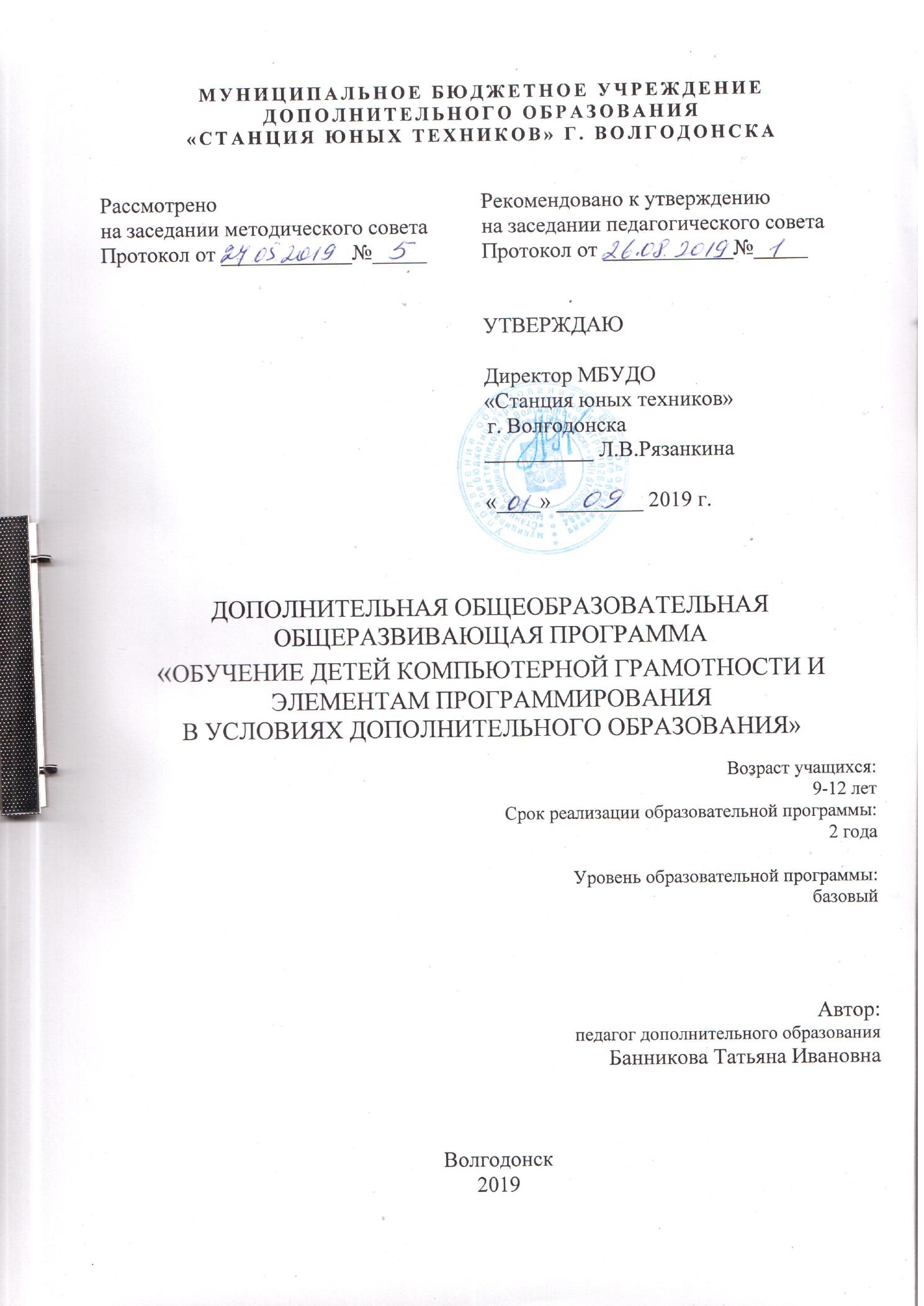 ДОПОЛНИТЕЛЬНОГО ОБРАЗОВАНИЯ«СТАНЦИЯ ЮНЫХ ТЕХНИКОВ» Г. ВОЛГОДОНСКАДОПОЛНИТЕЛЬНАЯ ОБЩЕОБРАЗОВАТЕЛЬНАЯ
ОБЩЕРАЗВИВАЮЩАЯ ПРОГРАММА«ОБУЧЕНИЕ ДЕТЕЙ КОМПЬЮТЕРНОЙ ГРАМОТНОСТИ И ЭЛЕМЕНТАМ ПРОГРАММИРОВАНИЯВ УСЛОВИЯХ ДОПОЛНИТЕЛЬНОГО ОБРАЗОВАНИЯ»Возраст учащихся:  9-12 летСрок реализации образовательной программы: 2 годаУровень образовательной программы: базовыйАвтор:педагог дополнительного образованияБанникова Татьяна Ивановна
Волгодонск2019ПАСПОРТДОПОЛНИТЕЛЬНОЙ ОБЩЕОБРАЗОВАТЕЛЬНОЙОБЩЕРАЗВИВАЮЩЕЙ ПРОГРАММЫОглавлениеПояснительная записка                                                                                  	 …7Учебный  план 1 года обучения                                                                           …15Содержание программы 1 года обучения                                                           …19Учебный  план 2 года обучения                	                                     	            ...25Содержание программы 2 года обучения                                                            …27 Диагностический блок                                                                                           …34Методический блок                                                                                                …33Дидактический блок                                                                                               …35Материально-техническое обеспечение программы                                          …36Список литературы                   							 …39Приложения                                                                        				 Календарный план 1 года обучения 						 …40Календарный план 2 года обучения						 …48	Диагностика	(входная, промежуточная, выходная)			 …56Правила  техники  безопасности							 …65Теоретический материал. Основные устройства ПК. Базовый комплектДополнительные периферийные устройства					 …65Теоретический материал. Виды программного обеспечения ПК		 …66Теоретический материал. Алгоритмизация, свойства алгоритмов		 …68Практические работы в текстовом редакторе MS Word.			 …69Конспект урока «Создание видеофильма средствами WindowsMovieMaker»..83Практические работы в Power Point						 …87Тестовые задания по Scratch							 …93Карточки по теме «Основы компьютерной грамотности»			…103Игровые технологии (кроссворды, ребусы, викторины)			…108Как писать исследовательскую работу или проект (рекомендации учащимся)							…1131. ПОЯСНИТЕЛЬНАЯ ЗАПИСКАИзучение информационных технологий в начальной школе является неотъемлемой частью современного общего образования и направлено на формирование у подрастающего поколения нового целостного миропонимания и информационного мировоззрения, понимания компьютера как современного средства обработки информации.Главная задача сегодняшнего обучения – обеспечение необходимых условий для личностного развития, раскрытие способностей каждого учащегося, воспитание патриотичного человека, личности, готовой к жизни в высокотехнологичном, конкурентном мире. В современном обществе важность  информатики можно сопоставить по значению с введением всеобщей грамотности. Знание компьютера и информационных технологий для учащихся является обязательным условием его дальнейшей полноценной жизни и деятельности. Устойчивый рост социального заказа учащихся и их родителей (законных представителей) характеризуется в потребности обучения информатики в рамках дополнительного образования.Нормативно-правовая база	Дополнительная общеобразовательная общеразвивающая программа разработана в соответствии сФедеральным законом "Об образовании в Российской Федерации" от 29.12.2012 N 273-ФЗ (с последующими изменениями);Концепцией развития дополнительного образования,  утверждена распоряжением  Правительства РФ от 4 сентября 2014 г. № 1726-р);Стратегия развития воспитания в РФ до 2025 года, утверждена распоряжением Правительства РФ от 29  мая 2015г .№996-р;Указ Президента РФ от 7 мая 2018 года №204 «О национальных целях и стратегических задачах развития Российской Федерации на период до2024 года»;Конвенция о правах ребенка. Принята резолюцией 44/25 Генеральной Ассамблеи от 20 ноября 1989 года;Постановлением Главного государственного санитарного врача РФ от 4 июля 2014 г. N 41 "Об утверждении СанПиН 2.4.4.3172-14 "Санитарно-эпидемиологические требования к устройству, содержанию и организации режима работы образовательных организаций дополнительного образования детей";Распоряжением Правительства Российской Федерации от 24 апреля 2015 г. № 729-р «План мероприятий на 2015-2020 годы по реализации концепции развития дополнительного образования детей»;Приказом Федеральной службы по надзору в сфере образования и науки (Ростобрнадзор) от 29 мая 2014 г. № 785 «Об утверждении требований к структуре официального сайта образовательной организации в информационно телекоммуникационной сети «Интернет» и формату представления на нем информации».Письмом Минобрнауки России от 10.08.2015 № 08-1240 «О квалификационных требованиях к педагогическим работникам организаций, реализующих программы дошкольного и общего образования»;Приказом Минобрнауки РФ от 09.11.2018 г. №196 «Об утверждении порядка организации и осуществления образовательной деятельности по дополнительным образовательным программам»;Областным Законом Ростовской области от 14.11.2013 № 26-ЗС «Об образовании в Ростовской области»;Приказом Минобразования Ростовской области от 18.07.2012 № 661 «Об утверждении примерных региональных требований к регламентации деятельности учреждений дополнительного образования в Ростовской области»Целевая модель развития региональной системы дополнительного образования детей (приказ Министерства просвещения от 03.09.2019 г. 467);Методическими рекомендациями по проектированию дополнительных общеобразовательных программ (письмо Минобрнауки России от 18 ноября 2015 г. № 09-3242).Методическим пособием «Программа педагога дополнительного образования детей: этапы создания, основные разделы, рекомендации» под ред. Паничева Е.Г., Мехедовой С.В., Ростов-на-Дону, 2014 г;Уставом МБУДО «Станция юных техников»  г. Волгодонска.Направленность программы: техническаяНаправление: информационные технологии. Вид программы: модифицированный.	Дополнительная общеобразовательная общеразвивающая программа «Обучение детей компьютерной грамотности и элементам программирования в условиях дополнительного образования» спроектирована с учетом образовательных потребностей детей, родителей, социума,  направлена на формирование алгоритмического мышления и навыков программирования учащихся, навыков создания исследовательских проектов и описания их с помощью пакета Microsoft Office.Учащиеся по данной ДООП  прошли ознакомительный уровень обучения в объединении «Информационные технологии» по программе «Первые шаги в Информатику», но отличительной особенностью данной программы является то, что она построена для учащихся любого начального уровня развития, включая «нулевой» и реализуется в условиях дополнительного образования. 	Обучение по данной дополнительной  общеобразовательной общеразвивающей программе создает благоприятные условия для интеллектуального развития и воспитания личности ребенка, социально-культурного и профессионального самоопределения, формирование  познавательной активности и творческой самореализации учащихся.	Новизна дополнительной  общеобразовательной общеразвивающей программы в том, что в центре учебно-воспитательного процесса находится учащийся, стремящийся освоить основы компьютерной грамотности и научиться применять их с помощью информационных технологий в различных социально значимых областях при создании творческих проектов.По окончанию обучения по этой программе ребята создают информационный продукт (тематический проект, выполненный в одной из изучаемых программ), который может быть представлен на городских и областных конкурсах и конференциях.	 Актуальность программы заключается в том, что интерес к изучению новых компьютерных технологий (мультимедиа, электронных информационных ресурсов, сетевых технологий)  у подростков  и их родителей появляется в настоящее время уже в раннем школьном возрасте. Поэтому сегодня система дополнительного образования должна решать новую проблему - подготовить подрастающее поколение к жизни, творческой и будущей профессиональной деятельности в высокоразвитом информационном обществе. А развитие алгоритмического, системного, аналитического,  творческого мышления лучше начать формировать в школьные годы.  Обучение по данной программе создает благоприятные условия для более раннего изучения  учащимися  мира логики, математического моделирования, для интеллектуального и духовного воспитания личности ребенка, социально-культурного и профессионального самоопределения, развития познавательной активности и творческой самореализации учащихся. Данная дополнительная общеобразовательная общеразвивающая программа соотносится с тенденциями развития дополнительного образования и согласно Концепции развития дополнительного образования способствует:созданию необходимых условий для личностного развития учащихся, позитивной социализации;удовлетворению индивидуальных потребностей учащихся в интеллектуальном,  нравственном развитии, а также в занятиях  научно-техническим творчеством;формированию и развитию творческих способностей учащихся, выявлению, развитию и поддержке талантливых учащихся;обеспечению духовно-нравственного, гражданского, патриотического  воспитания учащихся;формированию культуры здорового и безопасного образа жизни, укрепление здоровья учащихся.Построение и содержание данной программы основывается на идеях концепции дополнительного образования, которая нацеливает педагога на личность ребенка, уважение к нему, глубокое понимание его потребностей, признание неповторимости личности ребенка.Педагогическая целесообразность. Знания, которые дети и подростки получат при освоении данной программы  носят долговременный характер, навыки, умения, опыт деятельности могут быть применимы в различных жизненных ситуациях. Дополнительная образовательная программа соответствует интересам и потребностям учащихся, учитывает реальные возможности их удовлетворения в области информационных тенологий, помогает сформировать собственную ценностную и действенную позицию, стимулирует их самообразование и саморазвитие.Цель программы:создание условий для формирования и развития творческих и исследовательских способностей детей в области  информационных технологий и повышения их компьютерной грамотности в условиях дополнительного образования.Основные задачи программы:Образовательные:обучение   пользовательским навыкам работы на компьютере и освоение средств информационных технологий;обучение основным базовым алгоритмическим конструкциям; обучение   умению   самостоятельно создавать типовую презентацию и проектировать свою собственную,  демонстрировать и защищать ее на мероприятиях различного уровня;обучение навыкам разработки, тестирования и отладки несложных программ;  обучение умению  проводить исследования, создавать  проекты, освоение основных этапов разработки проекта, его структуры,  дизайна и разработки;обучение   навыкам практического программирования при решении поставленных технических задач и реализации творческих проектов в среде Scratch;Воспитательные:Воспитание культурных и духовно-нравственных ценностей на основе принятых в российском обществе правил и норм поведения в интересах человека, семьи, общества и государства.Воспитание творческой, активной, свободно мыслящей личности, проявляющей интерес к творчеству.Развивающие:Развитие мотивации личности к познанию, творчеству;Развитие правовой   культуры, расширение конструктивного участия в принятии решений, затрагивающих  права и интересы учащихся;Развитие  личностного и  профессионального самоопределения и творческой активности учащихся для успешной социализации в обществе и активной адаптации на рынке труда.Формирующие:Формирование установки на позитивную социальную деятельность в обществе.Формирование культуры здорового и безопасного образа жизни, укрепление здоровья, а также на организацию  свободного времени.Выявление, развитие и поддержка талантливых детей, а также воспитанников, проявивших выдающиеся способности.Формирование у обучающихся чувства патриотизма, гражданственности, уважения к памяти защитников Отечества и подвигам героев Отечества, закону и правопорядку, человеку труда и старшему поколению, взаимного уважения, бережного отношения  к культурному наследию и традициям  многонационального народа Российской Федерации,  природе и окружающей среде.Анализ существующих программ по направлению «Информационные технологии». 	Перед  дополнительным образованием открыты большие возможности для реализации своего творческого потенциала через составление программ обучения в творческих объединениях. В последние годы педагогами дополнительного образования было разработано достаточно большое количество программ по информатике. Существует больше количество общеобразовательных программ, связанных с информационными технологиями и программированием для младших школьников.  Были рассмотрены следующие образовательные программы аналогичной направленности:Дополнительная образовательная программа дополнительного образования детей «Визуальное программирование» -  М.Д.Бодарёва, ГОУ СОШ №21, Санкт-Петербург;Общеобразовательная общеразвивающая программа ДО технической направленности «Основы программирования» - Д.В.Литвинов г.Губкинский;Дополнительная общеобразовательная программа «ЮНЫЙ ПРОГРАММИСТ – З.Н.Гриценко, Муниципальное бюджетное учреждение дополнительного образования Межшкольный учебный комбинат,  г.Азов;«Реализация проектной деятельности с использованием информационно-коммуникативных технологий «программирование в среде SCRATCH» - Т.Н.Рябова, МБУДО «ЦДО «Компас» г.о. Самара;ДООП технической направленности «Программирование» - А.В.Волков, МБОУДО «Балезенский Центр детского творчества».	Все программы соответствуют Закону Российской Федерации «Об образовании», типовому положению учреждений дополнительного образования детей, федеральным и региональным требованиям, предъявляемым к программам дополнительного образования детей. Но, ни  одна из вышеперечисленных программ не позволит решить задач данного направления в и нашем учреждении по ряду причин:Большинство программ узконаправленные;При раскрытии содержания программы 50% авторов не выделяют «практическую» и «теоретическую» части программы;Более 60% программ не имеют чёткого описания материально-технического обеспечения программы, и дидактические материалы не сгруппированы в приложения.Более 50% авторов программ не приводят списки литературы в соответствии с требованиями: отсутствует разделение литературы на «литература для обучающихся»  и другие.Только в одной и перечисленных программ было предложено реализовать проектную деятельность с использованием ИКТ «программирование»,  в среде SRATCH, что предполагает базовый уровень обучения в объединении «Информационные технологии», но она предназначены для учащихся более старшего возраста.	Учитывая данный анализ программ дополнительного образования детей, возникла потребность в составлении дополнительной общеобразовательной  общеразвивающей  программы «Обучение детей компьютерной грамотности и элементам программированияв условиях дополнительного образования».	 Отличительная особенность данной образовательной программы от существующих в том, что изучаемый материал систематизировано, доступно и логично излагается, подкреплен мощным дидактическим материалом, направлен на практику изучения информационных технологий и программирования, на развитие творчества и самостоятельности учащихся. На занятиях создана структура деятельности, создающая условия для творческого развития учащихся на этом возрастном этапе в зависимости от  степени одаренности. Для выполнения этих условий на начало выполнения работы должны быть сформированы определенные компетентности (познавательные, информационные, социальные). Поэтому данная программа предполагает обучение учащихся, прошедших ознакомительный курс по программе «Первые шаги в информатику» в системе дополнительного образования». В данной  в которой предусмотрены:1. Применение методики с элементами технологии исследовательского и проектного обучения.	Использование на занятиях этой методики  позволяет обеспечить условия для развития у учащихся навыков самостоятельной постановки задач и выбора оптимального варианта их решения, самостоятельного достижения цели, анализа полученных результатов с точки зрения решения поставленной задачи. 2. Межпредметность. 	В программе прослеживается тесная взаимосвязь с математикой, экологией, географией, русским языком,  и другими предметами школьного цикла. Знания, полученные на других предметах, логичным образом могут быть использованы при разработке проектов. 3. Пропедевтика. 	Отличительной особенностью программы является ранний возраст обучающихся программированию. Уже при прохождении I года обучения по этой программе учащиеся знакомятся с азами программирования в программе ScratchЧерез разработку проектов и исследовательских работ  учащиеся получают знания, обозначенные в программах  старших классов.4. Коммуникация. 	Огромным достоинством программы является возможность обучению навыкам работы в парах, группе, командах, создание коллективных проектов, чего практически невозможно достичь при организации традиционных занятий при изучении языков программирования. Обязательное условие — публичная презентация и защита проектов. Обучение построено по ступенчатому принципу: отучившись по программе «Обучение детей компьютерной грамотности и элементам программирования в условиях дополнительного образования»,  учащийся  может продолжить обучение на более углубленных ступенях.В соответствии с этим занятия делятся на теоретическую и практическую части. В ходе практических работ учащиеся проводят исследования, пишут программы на языках программирования, которые затем внедряют в компьютерные мини-проекты с последующей защитой. Проектная и исследовательская деятельность позволяет развить исследовательские и творческие способности учащихся. В процессе обучения педагог кратко объясняет новый материал и ставит задачи, а затем консультирует учащихся в процессе решения этих задач. Учащиеся решают задачи, в основном практические, реализуя проекты по созданию приложений на компьютере (компьютерный практикум). Каждая тема программы завершается выполнением творческого задания, а вся программа  — проектной работой. Итоговым результатом конкретного учащегося  за год обучения является выполнение итоговой работы, авторских проектов, представляемых на конкурсах и конференциях различных  уровней, ориентированных на  практическое применение.Программа реализуется в течение всего календарного года, включая каникулярное время. 	Возраст детей, участвующих в реализации данной образовательной программы:	1 год обучения: 9 – 11 лет, 2 год обучения: 10-12 лет. 	Условия комплектования групп: данная программа рассчитана на учащихся, освоивших ознакомительный уровень обучения по   программе «Первые шаги в информатику»  и желающих получить базовые знания в области информационных технологий и программирования или успешно прошедших входное тестирование. Допускается разница в возрасте два года.	Состав группы:  смешанный - постоянный.	Количество обучающихся: 1 год обучения - 12 человек, 2 год обучения  - 10 человек.	Сроки реализации программы: 2 года. 	Продолжительность занятий:  1 год обучения – двухчасовое занятие (каждый час  по 40 минут, перерыв между часами  - 15 минут) два раза в неделю,  всего 144 часа; 2 год обучения – двухчасовое занятие (каждый час  по 40 минут, перерыв между часами  - 15 минут) два раза в неделю,  всего 144 часа.	Основные дидактические принципы программы: доступность и наглядность, последовательность и систематичность обучения и воспитания, учет возрастных и индивидуальных особенностей учащихся. По мере обучения в программе, используя принцип «от простого к сложному», учащиеся выполняют усложненные  задания, оттачивают мастерство, исправляют ошибки, с учетом возврата к пройденному материалу на новом, более продуктивном творческом уровне, основываясь на доступности материала. Обучение строится таким образом, чтобы  учащиеся хорошо усвоили приемы работы в среде программирования, научились «читать и понимать» простейшие алгоритмы и программы, а затем создавать свои приложения для решения практических  задач. Постепенно образуется система специальных навыков и умений, формируется интерес к творчеству, пробуждается желание творить самостоятельно. Методы обучения	Методы организации образовательной деятельности по данной программе ориентированы на возрастные и индивидуальные особенности учащихся. Методы, в основе которых лежит способ организации занятия:Словесный метод (устное изложение, беседа, анализ текста и т.д.):	беседа;	рассказ;	инструктаж;	демонстрация;	упражнения.наглядный (показ видеоматериалов, иллюстраций, наблюдение, показ (исполнение) педагогом, работа по образцу и др.):	демонстрация плакатов, 	обучающих материалов;	просмотр видеоматериалов.	Метод практического закрепления знаний на занятии:	практические задания;	работа на компьютерных тренажёрах.	Методы, в основе которых лежит уровень деятельности детей:объяснительно-иллюстративный - дети воспринимают и усваивают готовую информацию;репродуктивный - учащиеся воспроизводят полученные знания и освоенные способы деятельности;частично-поисковый - участие детей в коллективном поиске, решение поставленной задачи совместно с педагогом;исследовательский - самостоятельная творческая работа учащихся.	Методы, в основе которых лежит форма организации деятельности учащихся занятия:фронтальный - одновременная работа со всеми учащимися;коллективный - организация проблемно-поискового или творческого взаимодействия между всеми детьми;индивидуально-фронтальный - чередование индивидуальных и фронтальных форм работы;групповой - организация работы по малым группам (от 2 до 7 человек)коллективно-групповой - выполнение заданий малыми группами, последующая презентация результатов выполнения заданий и их обобщение;в парах - организация работы по парам.	Форма организации образовательного процесса: фронтальная, индивидуально-групповая, групповая. 	Виды занятий: занятие-беседа, занятие-игра, занятие-практикум, выставки, экскурсии, научно-практические конференции, творческие отчеты. Ожидаемые результаты по итогам обученияПо окончанию изучения теории учащиеся 1 года обучения должны знать: правила безопасной работы; что такое исполнитель, среда исполнителя, команды исполнителя; что такое алгоритм,  программа; типы алгоритмов (линейный, разветвляющийся, циклический); интерфейс программы Scratch;логические операции; координаты на плоскости.По окончанию освоения практической части учащиеся 1 года обучения должны уметь: составлять алгоритмы любого типа; оформлять алгоритмы в изучаемой среде программирования; тестировать и отлаживать созданную программу;создавать и редактировать изображения в бесплатном растровом графическом редакторе рисунков и фотографий Paint.NET;создавать личные проекты в среде Scratch;технологию работы с мультимедийными объектами и приложениями;технологию работы с программами Microsoft Office.По окончанию изучения теории учащиеся 2 года обучения должны знать: общий подход к решению задач по программированию, разнообразие способов решения задач; основные виды алгоритмов; углубленное изучение программирования в среде Scratch;понятие исследовательской работы, проекта, его структуры и реализация в среде Microsoft Office. По окончанию изучения теории учащиеся 2 года обучения должны уметь:создавать и редактировать изображения в программе Gimp.создавать проекты и решать задачи  в среде Scratch; создавать презентации для демонстрации проектов;проектировать собственную деятельность для проектной и  исследовательской работы по выбранной теме, оформлять исследовательскую работу.Планируемые результаты реализации программыЛичностные результаты учащихся:-	формирование ответственного отношения к учению, готовности и способности, учащихся к самообразованию;-	развитие самостоятельности, личной ответственности за свои поступки;-	мотивация детей к познанию, творчеству, труду:-	формирование осознанного, уважительного и доброжелательного отношения к другому человеку;-	формирование коммуникативной компетентности в общении и сотрудничестве со сверстниками в процессе разных видов деятельности.Метапредметные результаты учащихся:-	формирование умения самостоятельно планировать пути достижения целей, выбирать наиболее эффективные способы решения познавательных задач;-	формирование умения понимать причины успеха/неуспеха своей деятельности:-	формирование умения излагать свое мнение и аргументировать свою точку зрения, готовность слушать собеседника и вести диалог.Предметные результаты учащихся:-	формирование умений и навыков программирования и применение их в практической деятельности в разных направлениях:-	владение способом оценки собственной деятельности с анализом допущенных ошибок и способов их исправления:-	владение способами создания алгоритмической конструкции по образцу, по собственному замыслу;-	развитие интереса к обучению, владение здоровьесберегающими технологиями.	Для отслеживания результативности образовательного процесса используются следующие виды контроля:1. Начальный контроль (сентябрь);2. Текущий контроль (в течение всегоучебного года);3. Промежуточный контроль (декабрь);4. Итоговый контроль (май).	Начальный (или входной контроль) проводится с целью определения уровня развития детей, определяется с помощью метода опроса  и наблюдения;	Текущий контроль (тематический) по завершении крупного блока (темы) с целью определения степени усвоения обучающимися учебного материала, осуществляется с помощью практических работ (компьютерного практикума), в форме   теста по опросному листу или компьютерного тестирования;	Промежуточный контроль – с целью определения результатов обучения после прохождения половины учебного материала с целью корректирования методов, приемов и форм обучения;	Итоговый контроль – с целью определения изменения уровня развития детей, их творческих способностей,  осуществляется по завершении учебного материала за год  в форме творческой работы.Способы определения результативности.	С целью диагностики успешности освоения программы, достижений обучающихся и коррекции образовательного процесса применяются следующие методы:- педагогическое наблюдение за обучающимися при выполнении заданий, в ходе работы над проектом, исследованием;- педагогический анализ выполнения творческих работ, результатов тестирования, анкетирования, участия в тематических конкурсах, конференциях.- педагогический мониторинг (диагностика развития личностных качеств обучающихся, диагностика освоения ЗУНов).Реализуется программа в МБУДО «Станция юных техников» г. Волгодонска с 2019 года. Результативность программы подтверждена победами учащихся в конкурсах, олимпиадах и конференциях разного уровня.Формы подведения итогов реализации программыПо окончании каждого года обучения выполняется итоговая творческая работа, творческий проект. Первый год – это презентация, второй год – приложение на языке программирования. В ходе работы над проектами отрабатываются и закрепляются полученные умения и навыки, раскрываются перспективы дальнейшего обучения.Итоговые работы обязательно демонстрируются на творческом отчете, это дает возможность ребенку увидеть значимость своей деятельности, увидеть оценку работы, как со стороны сверстников, так и со стороны взрослых. Предполагается участие в творческих мероприятиях, конкурсах и фестивалях, учебно-исследовательских конференциях.2. УЧЕБНЫЙ ПЛАН  ПЕРВОГО ГОДА ОБУЧЕНИЯ(Базовый уровень)Занятия проходят  два раза  в неделю (по 2 часа)  для учащихся  3-4  классов.3. Содержание программы 1 года обучения  Раздел 1. Освоение программного обеспечения ПКТема 1.1. Вводное занятие. Задачи кружка  на учебный  год. Обсуждение  плана работы. Теория. Инструктаж  по технике безопасности в кабинете вычислительной техники. История развития программного обеспечения.Практика. Входная диагностика. Тестирование.Тема 1.2. Классификация ЭВМ по поколениям.	Теория. Классификация  ЭВМ по поколениям.        I   поколение   ЭВМ.   Электронные   лампы.        II  поколение   ЭВМ.   Транзисторы.        III поколение   ЭВМ.   Интегральные  схемы.        IV  поколение   ЭВМ.   Большие   интегральные    схемы.        Быстродействие машин этих поколений, занимаемый объем.        Практика. Выполнение заданий по карточкам.Раздел 2. Аппаратная часть компьютераТема 2.1. Структурная схема компьютераТеория. Структурная схема компьютера.Устройство компьютера. Память. Процессор и его основные функции. Взаимодействие устройств компьютера. Устройства ввода-вывода.Практика. Работа с электронной тетрадью Матвеевой Н.В., Антонова А.М., Плаксина М.А.Тема 2.2. Общие принципы работы основных устройств. Основные характеристики компьютера.Теория. Внешние и внутренние устройства ПК. Системный блок и системная плата. Системная шина. Порты. Прочие компоненты системного блока. Представление об открытой архитектуре компьютера. Основные компоненты ЭВМ:  процессор, память (ПЗУ и   ОЗУ), устройства ввода-вывода  информации:  клавиатура, монитор, принтеp,  гибкий магнитный диск (дискета). Основные характеристики компьютера. Разрядность, объем памяти, быстродействие. Тактовая частота процессора, разрядность процессора, объем памяти, характеристики устройств внешней памяти,  количество ядер. Практика. Программа «Мир информатики». Работа с клавиатурными тренажерами. Освоение десятипальцевого метода.Тема 2.3. Двоичное кодированиеТеория. Форма и язык представления информации. Назначение кода и кодирования информации. Двоичное кодирование. Таблица кодов. Понятие бита. Основные единицы измерения объема информации. Основные идеи кодирования информации в компьютере: числовой, текстовой,  графической, звуковой. Практика. Выполнение заданий по карточкам. Тема 2.4. Системы счисленияТеория. Понятие систем счисления. Позиционные и непозиционные. Римская, двоичная, десятичная, восьмеричная, шестнадцатеричная.  Перевод чисел из одной системы счисления в другую.Практика. Перевод чисел из различных систем счисления. Выполнение арифметических операций в двоичной системе счисления.Раздел 3. Освоение программного обеспечения ПКТема 3.1 . Классификация и характеристика программного обеспеченияТеория.  Понятие программного обеспечения. Классификация и характеристика программного обеспечения: системное; прикладное; инструментарий программирования. Роль программного обеспечения в организации работы компьютера.Программное управление компьютером.Практика. Работа с графическим плакатом  «Классификация ПО»Тема 3.2.Системное ПО. Операционная программа  Windows. Исторические сведения, назначение и составТеория.  Понятие ОС, виды, история развития ОС Windows, классификация  системного программного обеспечения. Архиваторы. Антивирусные программы.Практика. Проверка дисков на вирусы. Помещение файлов в архив, извлечение файлов из архива.Тема 3.3. Рабочий стол. Основные элементы. Теория.  Назначение объектов компьютерного Рабочего стола. Представление о графическом интерфейсе системной среды. Понятие компьютерного меню. Освоение технологии работы с меню. Назначение и функции Главного меню. Технология запуска программ из Главного меню и завершения работы программы.Представление об окне как об объекте графического интерфейса. Технология работы с окном.  Файл, папка. Ярлыки.Практика. Работа с папками. Создание ярлыков. Тема 3.4. Прикладное ПО.Теория. Понятие, классификация,  назначение прикладных программ.  Исторические примеры различных приспособлений для выполнения арифметических операций. Технология вычислений с помощью программы Калькулятор.Практика. Запуск и работа с прикладными программами группы программ «Стандартные». Вычисления на компьютере с помощью калькулятора. Работа с электронным пособием Антонова А.М.Тема 3.5. Технология обработки  текстовой  информацииТеория. Текстовый редактор MS WORD. Изменение размера, цвета символов. Установка расстояния между символами. Красная строка. Межстрочный интервал. Установка колонтитулов. Нумерация страниц. Работа со списками. Классификация списков. Работа с таблицами. Сортировка данных. Колонки. Буквица. Вставка формул, картинок, фотографий. Практика. Работа в программе MS WORD по карточкам. Тема 3.6. Освоение среды графического редактора Paint.NetТеория. Инструменты Paint.netКак вырезать объекты из фото или картинкиКак сделать рисунок или фото черно-белымФорматы изображенийСлои изображенийКак вставить фото в рамкуКак добавить текст в изображение стандартными средствамиКак сделать объемный текстКак сделать изображение с теньюРабота с кистьюУстановка плагинов.Практика. Создание рисунков с помощью инструментов графического редактора к памятным датам.Тема 3.7. Создание компьютерных презентаций в Power Point с использованием мультимедиа технологииТеория.   Оформление слайдов.  Фон слайда. Разметка слайда.  Копирование слайдов. Установка автоматической смены слайдов. Создание анимации в программе Power Point. Понятие триггера. Гиперссылки. Управляющие кнопки. Работа со звуком. Вставка видеофильмов. Практика. Создание презентаций с использованием триггеров к праздничным датам «День матери», «Новый год», «День информатики».  Сохранение презентации в режиме демонстрации. Запуск презентации.Тема 3.8. Представление о составном документеТеория. Работа с несколькими окнами. Буфер обмена. Промежуточная аттестация. Практика. Создание составного документа «Новогодняя открытка», используя несколько программ.3.9 Промежуточная аттестация. Создание составного документа из нескольких программ.Теория. Понятие буфера обмена даннымиПрактика. Создание составного документа из нескольких программ.Раздел 4.  АлгоритмикаТема 4.1. Типы алгоритмов, свойства алгоритмов, способы записи алгоритмов.Теория. Примеры алгоритмов из окружающей жизни. Последовательный (линейный) алгоритм. Вспомогательные алгоритмы..Практика. Работа с электронным учебным пособием «Информатика 4 класс» Марко Поло. Тема 4.2 Алгоритмы с ветвлениями Теория. Алгоритмы с ветвлениями.  Условие ветвления в команде «если-то», «если-то-иначе».Практика. Работа с электронным учебным пособием «Информатика 4 класс» Марко Поло. Работа с электронным пособием Антонова А.М. «Типы алгоритмов»Тема 4.3 Алгоритмы с повторениямиТеория. Алгоритмы с повторениями.  Представление о циклическом алгоритме. Цикл в алгоритме «Повторяй … раз». Условие цикла в команде «Повторяй пока…» Условие цикла в команде «Повторяй для…» Практика. Работа с электронным пособием Антонова А.М. «Формы записи алгоритмов» . Работа с электронным учебным пособием «Информатика 4 класс» Марко Поло.Раздел 5. Основы программирования. Анимационная мультимедийная среда программирования ScratchТема 5.1. Знакомство со средой Scratch. Спрайты и объектыТеория. Понятие спрайта. Создание спрайта. Изменение спрайтаПрактика. Установка программного обеспечения. Знакомство с меню программы.Тема 5.2. Поиск, импортирование  и редактирование спрайтов и фонов из ИнтернетаТеория. Поиск спрайтов и фонов в Интернете. Редактированиеспрайтов и фонов в Scratch.Практика. Выбор темы. Подборка спрайтов и фонов Тема 5.3.  Управление спрайтамиТеория. Действия, исполняемые спрайтом. Задание спрайту последовательности действий.Практика. Задать карандашу скрипт для рисования квадрата с длиной стороны, равной 100.Тема 5.4.  Координатная плоскостьТеория. Координатная плоскость. Положение точек на координатной плоскости.Практика. Решение задач на определение положения точки на координатной плоскостиТема 5.5.  Навигация в среде ScratchТеория. Координаты объекта на сцене. Изменение координат при выполнении действий.Практика. Задать Царапке скрипт, при исполнении которого, независимо от своего начального положения, Царапка изобразит в центре сцены квадрат со сторонами, направления, которых совпадают с координатными осями и длиной стороны, равной 200.При этом нельзя использовать команды поворота спрайта.Тема 5.6. Создание проекта. Задание командТеория. Создание проекта. Команда «Плыть в точку». Команда «Ждать».Практика Создание проекта «Вокруг света за 80 дней».Тема 5.7. Создание проекта. Режим презентацииТеория. Режим презентации. Запуск проектаПрактика. Создание проекта. Включение режима презентации.Тема 5.8.  Цикл. Рисование узоров и орнаментовТеория. Команда «Говорить». Многократное исполнения набора команд. Цикл и блок «Повторить». Тело циклаПрактика. Создать скрипт: Царапке промяукать 10 раз. Тема 5.9. Конструкция ВсегдаТеория. Стили вращения спрайтов. Цикл «Всегда»Практика. Работа со спрайтом, используя все стили вращения.Тема 5.10 Ориентация по компасуТеория. Направление спрайтов на сцене. Рисование по направлениям.Практика. Составить скрипт для поворота стрелки по часовым позициям на циферблате так, как это показано на экране.Тема 5.11 Спрайты меняют костюмы Теория. Смена костюмов у спрайтов. Сложные анимацииПрактика. Разбор заданий по анимированию спрайтов.Тема 5.12. Создание мультипликационного сюжета.Теория. Создание мультипликационного сюжета. Этапы создания мультипликационного фильма.  Описание сюжета, действия героев. Настройка размера спрайтов.Практика. Программа «Собака и кот»Тема 5.13. Соблюдение условий. Сенсоры. Блок Если. Управляемый спрайт.Теория. Соблюдение условий. Сенсоры. Блок «Если». Умный спрайт. Алгоритмическая конструкция «Ветвление». Полная форма «Ветвления».Практика. Остановка автомобиля.Тема 5.14.  Создание коллекции игрТеория. Создание коллекции игр. Управляемый спрайт.Практика.  Игра «Машинка в лабиринте»Тема 5.15. Составные условияТеория. Составные условия. Операторы составных условий. Способы записи составных условий. Союз И. Союз ИЛИ. Блок И+И=истина. БлокПрактика. Закати шар в лункуТема 5.16. Датчик случайных чиселТеория. Датчик случайных чисел. Применение датчика в ScratchПрактика. Проект «Рыба и акула»Тема 5.17. Цикл с условиемТеория. Работа цикла с условием «Повторяй пока не…»Практика. Игра ПенальтиТема 5.18. Запуск спрайтов с помощью мыши и клавиатурыТеория. Запуск скриптов с помощью мыши. Запуск скриптов с помощью клавиатуры.Практика Программы «Одевалки», «Репка»Тема 5.19. Самоуправление спрайтовТеория. Передача и приём сообщений. Расшифровка сообщений.Практика. Программа «Лампа»Тема 5.20. Доработка проектов с учётом изученногоТеория. Проект «Путешествие». Список улучшений для проекта:Практика. Проработка деталей для проекта.Тема 5.21. ДатчикиТеория. Датчики в Scratch. Сравнение чиселПрактика.  Программа ПенальтиТема 5.22. ПеременныеТеория. Определение переменной. Создание переменных. Применение переменныхПрактика. Программа Пинг-понгТема 5.23. Ввод переменныхТеория. Блоки ввода переменной. Использование ввода переменной. Блок «Спросить и ждать». Блок «Ответ»Практика. Программа «Отбивание мяча»Тема 5.24. Ввод переменных с помощью рычажкаТеория. Ввод переменных с помощью рычажка, изменение размеров объектов в процентном отношении.Практика. Автомобиль на дорогеТема 5.25. СпискиТеория. Упорядоченный набор нумерованных значений. Имя и индекс списков. Создание и редактирование списков.Практика. Программа «Шар с предсказанями»Тема 5.26. Строковые величиныТеория. Определение строки. Блоки обработки строк. Применение строк.Практика. Ввод строковых данных. Тема 5.27. Создание игры на основе строковых величинТеория. Применение строковых величин в ответах пользователя.Практика. Создание диалога.Тема 5.28. Создание тестовТеория. Создание теста с записью ответа. Создание теста с выбором правильного ответаПрактика. Создание игры «Угадай слово».Тема 5.29. Регистрация в scratch-сообществеТеория. Зачем нужно scratch-сообщество. Практика. Регистрация в scratch-сообществеТема 5.30. Публикация проектов в сетиТеория. Просмотр существующих проектов.Практика. Создание игры «Крестики-нолики»Тема 5.31.Создание проектов по собственному замыслу.Теория. Требования к создаваемым проектам.Практика. Демонстрация и защита проектов.Раздел 6. Информационная безопасность»Тема 6.1. Безопасный ИнтернетТеория: Правила безопасного ИНТЕРНЕТа для   детей.  Нежелательный контент, опасные знакомства, азартные игры, вирусы.Практика: работа с антивирусными программами.Раздел 7 «Участие в олимпиадах, конкурсах, конференциях»Тема 7.1. Олимпиады в режиме он-лайн по информатикеТеория. Получение заданийПрактика: подготовка ответов, введение и отправка.Тема 7.2. Конкурсы, научно-практические конференции Теория. Получение положений конференцииПрактика: подготовка документации,  отправка.Раздел 8.  «Творческий отчет в объединении»Тема 8.1. Подготовка творческой работы	Теория. Планирование и подготовка эскиза работы. Требования и критерии к создаваемым работам.Практика: Разработка творческой работы в графической программе MSPaint, MSWord , PowerPoint по выбору учащихся на свободную тему.Тема 8.2. Конкурс «Скоростной набор текста»	Теория. Проведение инструктажа к заданию.Практика. Выполнение заданий по набору текста. Оценивание результата с точки зрения быстроты  и грамотности его выполнения.4. УЧЕБНЫЙ ПЛАН  ВТОРОГО ГОДА ОБУЧЕНИЯ(Базовый уровень)Занятия проходят два раза  в неделю (2 часа)  для учащихся  4-5  классов.5. Содержание программы 2 года обученияРаздел 1 Основные характеристики компьютеров. Виды программного обеспечения компьютеров.Тема 1.1. Вводное занятие. Задачи кружка  на учебный  год. Обсуждение  плана работы. Теория. Инструктаж  по технике безопасности в кабинете вычислительной техники. Практика: Набор в программе Microsoft Word  «Правила  техники  безопасности». Приложение 1.Тема 1.2 . Персональный компьютер: внутренние и периферийные устройства ПКТеория. Основные устройства ПК.  Базовый комплект. Дополнительные периферийные устройства.  (Приложение 2). Практика. Входная диагностика. Тестирование.  Тема 1.3 .Программное обеспечение ПК: системное  и прикладное  ПОТеория.  Понятие программного обеспечения. Классификация и характеристика программного обеспечения: системное; прикладное; инструментарий программирования. Практика. Создание  в программе MSWord таблицы: Программное обеспечение ПК (Приложение 3)Тема 1.4. Системное ПО. Виды операционных системТеория.  Виды  ОС, классификация  системного программного обеспечения. Основные элементы OC Windows:рабочий стол, назначение и функции Главного меню. Технология запуска программ из Главного меню и завершения работы программы. Представление об окне как об объекте графического интерфейса. Технология работы с окном.  Файл, папка. Ярлыки.Практика. Работа с папками. Создание ярлыков. Работа с электронной тетрадью Антонова А.М.Тема 1.5. Прикладное ПО.  Пакет программ Microsoft OfficeПрактика: Запустить на ПК программы  пакета Microsoft OfficeАрхиваторы. Антивирусные программы. Стандартные и служебные программы.Практика. Проверка дисков на вирусы. Помещение файлов в архив, извлечение файлов из архива. Запуск и работа с прикладными программами группы программ «Стандартные». Вычисления на компьютере с помощью калькулятора. Работа с электронным пособием Антонова А.М.Тема 1.6. Технология обработки  текстовой  информации.Теория. Текстовый редактор MS WORD. Изменение размера, цвета символов. Установка расстояния между символами. Красная строка. Межстрочный интервал. Установка колонтитулов. Нумерация страниц. Работа со списками. Классификация списков. Работа с таблицами. Сортировка данных. Колонки. Буквица. Вставка формул, картинок, фотографий. Практика. Работа в программе MS WORD по карточкам. Работа с электронным пособием Антонова А.М.Тема 1.7. Создание компьютерных презентаций в Power Point с использованием мультимедиа технологии.Теория.   Оформление слайдов.  Фон слайда. Разметка слайда.  Копирование слайдов. Установка автоматической смены слайдов. Создание анимации в программе Power Point. Понятие триггера. Гиперссылки. Управляющие кнопки. Работа со звуком. Вставка видеофильмов. Практика. Создание презентаций с использованием триггеров к праздничным датам «День матери», «Новый год», «День информатики».  Сохранение презентации в режиме демонстрации. Запуск презентации.Тема 1.8. Освоение среды графического редактора Gimp. Теория.   Настройка инструментов рисования. Использование команды Отменить. Использование инструмента Ластик. Понятие фрагмента рисунка. Технология выделения фрагмента рисунка и его перемещения. Примеры создания графического объекта из типовых фрагментов.  Построение геометрических фигур. Понятие пикселя. Редактирование графического объекта по пикселям. Понятие пиктограммы. Практика. Создание рисунков с помощью инструментов графического редактора к памятным датам.Тема 1.9. Промежуточная аттестация. Теория. Выполнение работы по карточкамПрактика. Создание составного документа «Новогодняя открытка», используя несколько программ.Раздел 2.  АлгоритмикаТема 2.1.Типы алгоритмов, свойства алгоритмов, способы записи алгоритмов. Теория. Примеры алгоритмов из окружающей жизни. Последовательный (линейный) алгоритм. Вспомогательные алгоритмы. Блок-схемы алгоритмов.Практика. Работа с электронным учебным пособием «Информатика 4 класс» Марко Поло. Работа с электронным пособием Антонова А.М. «Алгоритмы».Теория. Алгоритмы с ветвлениями.  Условие ветвления в команде «если-то», «если-то-иначе».Практика. Работа с электронным учебным пособием «Информатика 4 класс» Марко Поло. Работа с электронным пособием Антонова А.М. «Типы алгоритмов»Теория. Алгоритмы с повторениями.  Представление о циклическом алгоритме. Цикл в алгоритме «Повторяй … раз». Условие цикла в команде «Повторяй пока…» Условие цикла в команде «Повторяй для…» Практика. Работа с электронным пособием Антонова А.М. «Формы записи алгоритмов» . Работа с электронным учебным пособием «Информатика 4 класс» Марко Поло.Раздел 3. Углубленное изучение  Анимационной мультимедийной среды программирования Scratch.Тема 3.1. Теория. Знакомство с возможностью управления одним исполнителем действий другого; взаимосвязь алгоритмов и программ для разных исполнителей.Практика. Проект «Дюймовочка»Тема 3.2. Теория. Этапы создания мультипликационного фильма.  Описание сюжета, действия героев.Практика. Создание анимации  «Кот и птичка».Тема 3.3. Теория. Датчик случайных чиселПрактика. Создание проектов «Разноцветный экран»,   «Вырастим цветник».Тема 3.4. Теория.Переменные и их виды. Правила использования переменных в языке Scratch. Основные арифметические операции. Практика. Создание проекта «Калькулятор»Тема 3.5.  Теория. Запуск спрайтов с помощью мыши и клавиатуры. Практика. Проект «Переодевалки» .Тема 3.6. Теория. Датчики. Практика. Проект «Котёнок-обжора».Тема 3.7. Теория. Создание списков. Добавление и удаление элементов. Практика. Проект «Назойливый собеседник».Тема 3.8. Теория. Строковые константы и переменные. Операции со строками.Практика. Создание игры «Угадай слово».Тема 3.9. Теория. Создание тестов – с выбором ответа и без.Практика. Создание тестов по информатике.Тема 3.10. Теория.  Понятие сенсора. Правила применения и область действия команд касается, касается цвета и цвет   [ ].касается. Функционал команды спросить…и ждать. Сенсоры мышка по х, мышка по у, мышка нажата?, клавиша…нажата?, расстояние до, перезапустить таймер. Практика: Создание проектов с использованием значений сенсоров и команды спросить. Создание программ для обработки данных пользователя с выводом на экран конечного результата.Тема 3.11. Последовательность и параллельность выполнения скриптов Теория: Последовательные и параллельные потоки в программах Scratch. Одновременная и попеременная работа нескольких исполнителей Практика: Создание Scratch-историй с одновременной и попеременной работой нескольких исполнителей Тема 3.12. Взаимодействие между спрайтами. Управление через обмен сообщениями Теория: Решение проблемы появления новых исполнителей только после того, как старые исполнители выполнили свои действия. Взаимодействие спрайтов с неподвижными объектами с помощью команд касается и касается цвета. Взаимодействие спрайтов с помощью команд передать и когда я получу. Использование сообщений для создания событий Практика: Создание Scratch-проектов с взаимодействием нескольких исполнителей и неподвижных объектов. Создание Scratch-проектов с взаимодействием нескольких исполнителей Тема.  3.13. Использование программы Scratch для создания мини-игр.  Виды компьютерных игр. Алгоритмическая разработка листинга программы. Теория: Компьютерные игры – вред или польза. Виды компьютерных игр. Этапы разработки игр программистами. Практика: Алгоритмическая разработка проекта, запись на естественном языке событий и точек взаимодействия героев будущей игры Практика. Создание интерактивных исполнителей (реагирующих на нажатие той или иной клавиши).Тема 3.14. Переход из одной сцены в другую.Теория: Односторонний (без возможности вернуться назад) переход из одного пространства в другое. Понятие интерфейса. Элементы интерфейса. Основные принципы дизайна интерфейсов. Обратная связь. Необходимые элементы меню Практика: Создание программы для перемещения объекта по игровой карте и разработка интерфейса для Scratch-проекта Тема 3.15.Создание проектов по собственному замыслу.Теория. Требования к создаваемым проектам.Практика. Демонстрация и защита проектов.Раздел 4. «Информатика в играх  и задачах».Тема 4.1. Логические рассуждения. Связь операций над множествами и логических операций. Пути в графах, удовлетворяющие заданным критериям. Правила вывода «если …, то …».Теория. Преобразование информации по заданным правилам. Практика: работа в программе «Электронная рабочая тетрадь для 5 класса» Задания № 276-285.Теория. Преобразования информации путём логических рассуждений. Практика: работа в программе «Электронная рабочая тетрадь для 5 класса» Задания № 286-295Практика. Работа с прикладными программами.Раздел 5. Изучение мультимедийных технологийТема 5.1. Изучение мультимедийных технологийТеория. Создание клипов в программе Windows Movie Maker.Основные характеристики цифровых фотоаппаратов. Подключение фотоаппарата (телефона) к компьютеру. Интерфейс программы Windows Movie Maker.Понятие сценария фильма. Практика. Импортирование видео, изображение, аудио в проект. Создание титров, вставка переходов, видеоэффектов. Работа со звуком. Монтаж фильма согласно сценарию. Запись фильма на компьютер. Подготовка клипов ко дню Победы.Раздел 6.  «Творческий отчет в объединении»Тема 6.1. Теория. Планирование и подготовка эскиза работы. Требования и критерии к создаваемым работам.Практика: Разработка творческой работы в графической программе MSPaint, MSWord , PowerPoint по выбору учащихся на свободную тему.Тема 6.2. Конкурс «Скоростной набор текста».Теория. Проведение инструктажа к заданию.Практика. Выполнение заданий по набору текста. Оценивание результата с точки зрения быстроты  и грамотности его выполнения.6. ДИАГНОСТИЧЕСКИЙ БЛОК	Диагностика осуществляется в течение всего срока реализации программы. Это помогает своевременно выявлять пробелы в знаниях, умениях обучающихся, планировать коррекционную работу, отслеживать динамику развития детей.Контроль и оценка результатов освоения учебной дисциплины осуществляется  педагогом дополнительного образования в  процессе проведения практических занятий, тестирования, а также выполнения учащимися  индивидуальных заданий, проектов.	Текущий контроль будет проводиться в форме  выполнения тестовых заданий или решения задач по информатике по пройденным темам в виде реализованных программных мини-проектов.	Промежуточная диагностика проводится в форме представления проектов на основе изученных программ или программных разработок  на выбранную тему.	Выходная диагностика включает в себя: наличие проекта на выбранную тему с включением программного блока, презентации для выступления, тезисов и пояснительнойзаписки к проекту, отчета о проделанной работе.	Текущий контроль учащихся проводится с целью установления фактического уровня теоретических знаний и практических умений и навыков по темам (разделам) дополнительной общеразвивающей программы.  Он осуществляется педагогом по каждой изученной теме.	Текущий контроль может проводиться в следующих формах: вопросники, тестирование; практическая работа.	Промежуточная аттестация обучающихся проводится с целью повышения ответственности педагогов и учащихся за результаты образовательного процесса, за объективную оценку усвоения учащимися дополнительной общеразвивающей программы каждого года обучения; за степень усвоения учащимися дополнительной общеразвивающей программы в рамках учебного года.	Промежуточная аттестация учащихся включает в себя проверку теоретических знаний и практических умений и навыков.	Итоговая аттестация учащихся проводится с целью выявления уровня развития способностей и личностных качеств ребенка и их соответствия прогнозируемым результатам освоения дополнительной общеразвивающей программы. (Приложение 3)7. МЕТОДИЧЕСКИЙ БЛОКМЕТОДИЧЕСКИЕ РЕКОМЕНДАЦИИ	Продуктивность занятий по программе во многом зависит от качества их подготовки. Перед каждым занятием необходимо продумать план его проведения, просмотреть необходимую литературу, отметить новые термины и понятия, которые следует разъяснить обучающимся, наметить содержание беседы или рассказа, подготовить наглядные пособия, также подобрать соответствующий дидактический материал, учитывая возрастные особенности обучающихся.	Особое внимание следует уделять вопросам техники безопасности, проводить все необходимые инструктажи. За 5 мин до конца занятие необходимо прекратить и подвести итоги, провести рефлексию.	На занятиях необходимо использовать  видеоматериалы, а также обучающие видеоролики.  После их просмотра с детьми проходит обсуждение материала.	Уделяется особое внимание компьютерным терминам, понятиям. Каждое занятие строится  «от простого к сложному», чтобы ребёнок с любым уровнем подготовки смог освоить предлагаемую информацию.	При изучении темы программы «Введение в программу. Правила техники безопасности».  Используются наглядные плакаты «Правила поведения в компьютерном классе», видеоматериалы, презентации на темы техники безопасности и правил поведения с персональным компьютером. После просмотра происходит обсуждение материала, вопросов, которые возникли у детей. Уделяется особое внимание компьютерным терминам, чтобы ребенок лучше запомнил новые понятия.	Чтобы ребёнок мог усвоить материал в том темпе, в котором ему это будет удобно, используются учебные ролики с проигрывателем, который позволяет приостановить изучение или начать его с любого нужного момента. 	Педагогический процесс в объединении информатики строится так, чтобы выявить и развить индивидуальные творческие способности обучающихся. В процессе обучения необходимо дозировать  работу детей непосредственно за ПК, не забывая о том, что работа за компьютером  - большая психологическая нагрузка, поэтому необходимо проводить  физкультпаузы и  физкультминути.  Большое внимание обращается на обеспечение безопасности труда обучающихся при выполнении различных работ, в том числе по соблюдению правил электробезопасности. Приступая к работе по данной программе, педагог должен обратить внимание на следующие моменты:никогда не выполнять работу «за ребенка»; можно работать «с рукой» ребенка, проговаривая каждое свое движение;	Во время занятия педагог оказывает индивидуальную помощь при выполнении заданий, следит за состоянием детей при работе за компьютером, за правильной посадкой.	Планирование различных видов дифференцируемой помощи:1.        Указание типа задачи, правила, на которое опирается задание.2.        Дополнение к заданию (рисунок, схема, чертеж, инструкция и т. д.)3.        Запись условия в виде значков, матриц, таблиц или словесно.4.        Указание алгоритма решения или выполнения.5.        Указание аналогичной задачи, решенной раньше.6.        Объяснение хода выполнения подобного задания.7.        Предложение выполнить вспомогательное задание, наводящее на решение предложенного.8.        Наведение на поиск решения определенной ассоциацией.9.        Указание причинно-следственных связей, необходимых для решения задачи, выполнения задания. 10.    Выдача ответа или результата выполнения задания.11.    Разбивка  сложного задания на элементарные составные части.12.    Постановка наводящих вопросов.13.    Указание правил, на основании которых выполняется задание.14.    Предупреждение о наиболее типичных ошибках, неправильных подходах при выполнении задания.15.    Программирование дифференцирующих факторов в самих заданиях.Рекомендации по работе со  слабоуспевающими учащимися1. При опросе со слабоуспевающим учащимся дается примерный план ответа,разрешается пользоваться планом, составленным дома, пользоваться нагляднымипособиями и пр.2. Учащимся задаются наводящие вопросы, помогающие последовательно излагатьматериал.3. При опросе создаются специальные ситуации успеха.4.  В ходе опроса и при анализе его результатов обеспечивается атмосфераблагожелательности.6. В процессе изучения нового материала внимание слабоуспевающих учащихсяконцентрируется на наиболее важных и сложных разделах изучаемой темы,педагог чаще обращается к ним с вопросами, выясняющими степень пониманияучебного материала, привлекает их в качестве помощников при показе видеорориков,раскрывающих суть изучаемого, стимулирует вопросы учащихся призатруднениях в усвоении нового материала.7. В ходе самостоятельной работы на уроке слабоуспевающим учащимся даютсяупражнения, направленные на устранение ошибок, допускаемых ими при ответах, отмечаются положительные моменты в их работе для стимулирования новых усилий, отмечаются типичные затруднения в работе и указываются способы их устранения, оказывается помощь с одновременным развитием самостоятельности в обучении.
Примерный план занятияСтруктура компьютерного занятия: по своей структуре – занятие комбинированное, на нём предусматривается смена методов обучения и деятельности воспитанников. В комбинированном занятии информатики можно выделить основные этапы.1.Организационный момент. Приветствие. 2. Работа без компьютера: активизация мышления и актуализация ранее изученного (разминка, повторение ранее изученного материала).3. Объяснение нового материала:− объявление темы занятия;− знакомство с новым материалом;−использование игр и выполнение заданий в соответствии с содержанием занятия;− техника безопасности при работе за компьютером;− объяснение педагогом компьютерного задания.4. Работа за компьютером:− выполнение задания: 10–15 минут;- физкультминутка;− закрепление полученных знаний.3. Подведение итогов работы (рефлексия).	Очень важно, чтобы каждый ученик имел доступ к компьютеру и пытался выполнять практические работы по описанию самостоятельно, без посторонней помощи педагога или товарищей.	Чтобы выполнение заданий компьютерного практикума шло успешно, учащихся следует подготовить, подробно объяснив, что каждое задание выполняется в заданной последовательности и в строгом соответствии с описанием, поэтому нужно очень внимательно читать каждое указание (каждый пункт), выполнять его, и только после этого переходить к следующему указанию (пункту). Нужно чтобы учащийся очень четко осознавал, что он делает и какая именно операция у него не получается. Очень важно, чтобы педагог не подсказывал готовые решения, а, выявив истинную причину возникшего у учащегося затруднения, направлял его к правильному решению. Педагог должен стремиться уйти от привычной роли «оракула» или «источника знаний» и выполнять роль координатора, управляющего учебным процессам.8. ДИДАКТИЧЕСКИЙ БЛОК	Все дидактические материалы  соответствуют содержанию данной дополнительной общеобразовательной общеразвивающей  программы, целям обучения, уровню подготовленности обучающихся, их возрастным и индивидуальным особенностям, санитарно-эпидемиологическим требованиям и расположены в ПРИЛОЖЕНИЯХ  к данной программе.9.	МАТЕРИАЛЬНО-ТЕХНИЧЕСКОЕ ОБЕСПЕЧЕНИЕ ПРОГРАММЫ	Для реализации данной программы требуется  наличие технических компьютерных и других информационных средств обучения:компьютерного кабинета, в состав которого входит компьютерное оборудование и рабочие места, мультимедийный проектор, принтер;технические средства обучения: диски с учебными материалами;методического обеспечения программы: перечень книгопечатной продукции, электронных пособий, рекомендуемых учебных изданий, Интернет-ресурсов, дополнительной литературы.	Так как  работа за компьютером  - большая психологическая нагрузка,  занятие делится на несколько этапов, после каждого – небольшая пауза для проведений физкультпаузы и  физкультминуток для снятия напряжения рук, шеи, туловища и глаз. 	Большое внимание обращается на обеспечение безопасности труда обучающихся при выполнении различных работ, в том числе по соблюдению правил электробезопасности и основ безопасности жизнедеятельности в современном мире.Перечень средств ИКТ, используемых для реализации настоящей программы:Аппаратные средства:мультимедийные ПК на каждого обучаемого;локальная сеть;принтер;интерактивная доска;проектор.Программные средства;операционная система Windows 7 и выше;;полный пакт офисных приложений Microsof tOffice;графический редактор Paint,  Paint.NET;программная среда Scratch;Windows Movie Maker/	Кабинет информатики, в котором проводятся занятия объединения, соответствует требованиям материального и программного обеспечения. Условия для занятий комфортные, помещения светлые. Перед занятиями и после них производится влажная уборка, проветривание кабинета осуществляется по графику, предусмотренному санитарно-гигиеническим требованиям к занятиям в компьютерных кабинетах. Количество компьютеров соответствует количеству детей и санитарным нормам, они заземлены, мониторы имеют сертификаты безопасности. Кабинет оснащен: компьютерным столом, компьютером, принтером, колонками для педагога; детскими компьютерными столами, стульями, компьютерами в количестве 10 штук.. Компьютеры располагаются на специальных столах, обеспечивающих удобное для ребенка расположение экрана, клавиатуры, мышки. Экран дисплея на расстоянии 50–70 см от глаз ребенка. Мониторы имеют диагональ не менее 17 дюймов. Так как ребенок лучше воспринимает крупные и четкие картинки, на экране лучше установить невысокое разрешение. Очень важна частота мерцания экрана, желательно настроить ее на 80 Гц, а еще лучше 100-120 Гц - тогда нагрузка на зрение будет минимальной. Дети сидят на стульях со спинкой, обеспечивающих горизонтальное положение. Рабочее место ребенка соответствует его росту. Компьютерный кабинет  обеспечен равномерным освещением с использованием люминесцентных ламп. Естественный свет располагается сбоку, а общий — сверху. На окнах имеются светлые жалюзи. Компьютерная комната не загромождена посторонней мебелью. Имеется лаборантская, где находятся учебные пособия,  дидактические,  развивающие игры, используемые на занятиях для развития памяти, внимания, логического мышления. Для расслабления глаз и снятия психического и физического утомления проводятся: динамические паузы; физкультминутки; пальчиковая гимнастика; гимнастика для глаз. В программе допустима замена компьютерных обучающих и развивающих программ программами нового поколения с учетом тематического содержания занятия.Дополнительное оборудованиеКабинет информатики оборудован согласно правилам пожарной безопасности.
Здоровьесберегающие технологииВо время занятий проводятся физкультпаузы для сохранения здоровья обучающихся (Приложение).  Для воспитанников старшего возраста предусмотрены физкультминутки в тренажерном зале. 10. СПИСОК ЛИТЕРАТУРЫ	Список литературы, использованной при написании программыПрограмма педагога дополнительного образования детей: 
Этапы создания, основные разделы, рекомендации. Методическое пособие Издание 2-е дополненное и переработанное, Ростов-на-Дону, 2014Дудаева А.Г., Рекомендации по созданию дополнительной общеобразовательной программы дополнительного образования детей, Владикавказ, 2016.Соловьева Е. А. Дополнительная общеобразовательная  общеразвивающая  программа «Юный программист» п. д. о. МАОУДО «Центр дополнительного образования детей» г. Полярный, 2017Шелепаева А.Х. Поурочные разработки по информатике, 8-9 классы, Москва, «ВАКО», 2005 Анеликова Л.А. Упражнения по текстовому редактору Word, Солон-пресс, 2020 г.Чернышова О.В. Создание видеофильма средствами Windows Movie MakerПрокди, Финков, Шульгин: Создание эффектных презентаций с использованием Power Point 2013 Издательство: Наука и Техника, 2015 г.Жукунова Н. Е., Разработка исследовательского проекта по предмету, Москва, 2017Силантьева А.Г. Сборник практических работ в текстовом редакторе MS Word для учащихся 7х классов, Кировск, 2019Сборник практических работ по теме ТАБЛИЧНЫЙ ПРОЦЕССОР MS EXCELСмирнова Светлана Богдановна/Карточки с заданиями по информатике для игры "Умники и умницы"Кравец Марина Юрьевна. Рабочая программа работы с учащимися, испытывающими трудности в обучении.Список литературы для педагоговОсновнойАнеликова Людмила Александровна: Лабораторные работы по Excel, Издательство: Солон-пресс, 2017 г.Окулов Станислав Михайлович, Бушмелева Наталья Александровна, Ашихмина Татьяна Викторовна, Задачи по программированию. Издательство: Бином. Лаборатория знаний, 2020 г.Воронкова Ольга Борисовна, Информатика. Методическая копилка преподавателя, Ростов-на-Дону, Издательство: Феникс, 2009 гШелепаева А.Х. Поурочные разработки по информатике, 8-9 классы, Москва, «ВАКО», 2005Антон Журавлев: Информатика. Практикум в среде Microsoft Office 2016. Учебное пособие. Издательство: Лань, 2020 гЗлатопольский Дмитрий Михайлович, Занимательная информатика. Учебное пособие. Лаборатория знаний, 2018 г.Евгений Патракин, Учимся готовить в Scratch, Санкт-Петербург, 2008 г.В.Г.Рындак, В.О.Дженжер, Л.В.Денисова, Проектная деятельность школьников в среде программирования Scratch: учебно-методическое пособие– Оренбург: Оренб.гос.ин-т менеджмента, 2009. -  116 сДополнительныйУчебные проекты с использованием Microsoft Office: Методическое пособие для учителя. 2-е изд. – М.:Бином. Лаборатория знаний, 2007.Беленькая Л.В., учитель МОУ СОШ №17 Красноярска / презентации «Цвет в презентации», «Алгоритм выполнения триггера».Список литературы  для учащихся ОсновнойЛавров С.И.: Компьютер. Умный самоучитель для начинающих. Просто и понятно, Издательство: АСТ, 2019 гВасилий Леонов: Простой и понятный самоучитель Word и Excel, Издательство: Эксмо-Пресс, 2016 гГоликов  Денис, Голиков Артём, Прграммироване на Cratch 2. Делаем игры и мультики. Подробное пошаговое руководство для самостоятельного изучения ребёнком, Издательство: Scratch4russia.com, 2014ДополнительныйПташинский Владимир Сергеевич: Компьютерный самоучитель. Подробное иллюстрированное руководство, Издательство: Рид Групп, 2011 г.Егоров Андрей Александрович, С компьютером на ты. Издательство: BHV, 2007 г.Лавров Сергей Иванович , Компьютер. Умный самоучитель для начинающих. Просто и понятно, , Издательство: АСТ, 2019 г.Список литературы для родителейКак объяснить ребенку информатику Переводчик: Ломакин СтаниславИздательство: Манн, Иванов и Фербер, 2019 гЗлатопольский Д. М., 400 вопросов по информатике на логику и смекалку Издательство: ДМК-Пресс, 2020 г Линда Льюкас: Привет, Руби. Сказка с заданиями, которая научит ребенка думать как программист, Издательство: Манн, Иванов и Фербер, 2019 г.Шабан, Татьяна Сергеевна. Лучшие задачи на логику. — Москва :Издательство АСТ, 2018. — 256 с. Список интернет-ресурсовhttp://window.edu (Единое окно доступа к образовательным ресурсам)http://algolist.manual.ru (Алгоритмы, методы, исходники)http://alglib.sources.ru (Библиотека алгоритмов)http://www.mathprog.narod.ru (Математика и программирование)http://www.computer-museum.ru (Виртуальный компьютерный музей)http://inf.1september.ru (Газета «Информатика» издательского дома «Первоесентября»)http://www.infojournal.ru/journal.htm (Журнал «Информатика и образование»)http://ipo.spb.ru/journal/ (Журнал «Компьютерные инструменты в образовании»)http://www.problems.ru/inf/ (Задачи по информатике сайт МЦНМО)http://www.axel.nm.ru/prog (Преподавание информатики в школе)http://www.sprint-inform.ru (Справочная интерактивная система по информатике«Спринт-информ»)http://repitorix.narod.ru/vb/index.htmlhttp://vbzero.narod.ru/Информатика и ИКТ Школьный интернет – учебник (http://iiikt.narod.ru/index.htm) http://школа-пифагора.рф/load/informatika_v_igrakh_i_zadachakh_dlja_pjatiklassnikov/algoritmy_i_velichiny/24http://zvonoknaurok.ru/load/didakticheskij_material_k_urokam/informatika/144http://socobraz.ru/index.php/Школа_Scratchhttp://scratch.sostradanie.org – Изучаем Scratchhttp://odjiri.narod.ru/tutorial.html – уебник по ScratchШкола Scratch [Электронный ресурс] // Материал с Wiki-ресурса Letopisi.Ru — «Время вернуться домой». URL: http://letopisi.ru/index.php/Школа_ScratchScratch | Home | imagine, pgogram, share [cайт]. URL: http://scratch.mit.eduScratch | Галерея | Gymnasium №3 [cайт]. URL: http://scratch.mit.edu/galleries/view/54042Приложение 1Календарный учебный график Группа №    Базовый уровень. Первый год обученияПриложение IIКалендарный учебный график Группа №    Базовый уровень. Второй год обученияРассмотренона заседании методического советаПротокол от ____________№_____Рекомендовано к утверждениюна заседании педагогического советаПротокол от ____________№_____УТВЕРЖДАЮДиректор МБУДО			«Станция юных техников» 		г. Волгодонска__________ Л.В.Рязанкина				«____» ________ 2019 г.	Название ДООП«Обучение детей компьютерной грамотности и элементам программирования в условиях дополнительного образования»Сведения об автореФИО: Банникова Татьяна ИвановнаМесто работы: Муниципальное бюджетное учреждение дополнительного образования «Станция юных техников» г. ВолгодонскаАдрес образовательной организации: Ростовская область, 
г. Волгодонск, ул. Ленина,112Домашний адрес автора: Ростовская область, г. Волгодонск, ул. Черникова дом 22. кв. 150Телефон служебный: 8(8639)25-04-20Телефон мобильный: 89889404683Должность: педагог дополнительного образованияМуниципального бюджетного учреждения дополнительного образования «Станция юных техников» г. ВолгодонскаНормативно-правовая базаДополнительная общеобразовательная
общеразвивающая программа разработана в соответствии сФедеральным законом "Об образовании в Российской Федерации" от 29.12.2012 N 273-ФЗ (с последующими изменениями);Концепцией развития дополнительного образования,  утверждена распоряжением  Правительства РФ от 4 сентября 2014 г. № 1726-р);Стратегия развития воспитания в РФ до 2025 года, утверждена распоряжением Правительства РФ от 29  мая 2015г .№996-р;Указ Президента РФ от 7 мая 2018 года №204 «О национальных целях и стратегических задачах развития Российской Федерации на период до2024 года»;Конвенция о правах ребенка. Принята резолюцией 44/25 Генеральной Ассамблеи от 20 ноября 1989 года;Постановлением Главного государственного санитарного врача РФ от 4 июля 2014 г. N 41 "Об утверждении СанПиН 2.4.4.3172-14 "Санитарно-эпидемиологические требования к устройству, содержанию и организации режима работы образовательных организаций дополнительного образования детей";Распоряжением Правительства Российской Федерации от 24 апреля 2015 г. № 729-р «План мероприятий на 2015-2020 годы по реализации концепции развития дополнительного образования детей»;Приказом Федеральной службы по надзору в сфере образования и науки (Ростобрнадзор) от 29 мая 2014 г. № 785 «Об утверждении требований к структуре официального сайта образовательной организации в информационно телекоммуникационной сети «Интернет» и формату представления на нем информации».Письмом Минобрнауки России от 10.08.2015 № 08-1240 «О квалификационных требованиях к педагогическим работникам организаций, реализующих программы дошкольного и общего образования»;Приказом Минобрнауки РФ от 09.11.2018 г. №196 «Об утверждении порядка организации и осуществления образовательной деятельности по дополнительным образовательным программам»;Областным Законом Ростовской области от 14.11.2013 № 26-ЗС «Об образовании в Ростовской области»;Приказом Минобразования Ростовской области от 18.07.2012 № 661 «Об утверждении примерных региональных требований к регламентации деятельности учреждений дополнительного образования в Ростовской области»Целевая модель развития региональной системы дополнительного образования детей (приказ Министерства просвещения от 03.09.2019 г. 467);Методическими рекомендациями по проектированию дополнительных общеобразовательных программ (письмо Минобрнауки России от 18 ноября 2015 г. № 09-3242).Методическим пособием «Программа педагога дополнительного образования детей: этапы создания, основные разделы, рекомендации» под ред. Паничева Е.Г., Мехедовой С.В., Ростов-на-Дону, 2014 гУставом МБУДО «Станция юных техников» г. Волгодонска.Материально-техническая базаПеречень средств ИКТ, используемых для реализации настоящей программы:Аппаратные средства:мультимедийные ПК на каждого обучаемого;локальная сеть;принтер; проекторПрограммные средства;операционная система Windows 7, Windows 10; Windows Home  Editionполный пакт офисных приложений Microsoft Office;графический редактор Microsoft Paint.Год разработки, редактированияГод разработки 2015Корректировка 2017Корректировка 2019 годУтверждение 2019Структура программыТитульный листПаспорт программыПояснительная запискаУчебный  план 1 года обученияСодержание программы 1 года обученияУчебный  план 2 года обученияСодержание программы 2 года обученияДиагностический блокМетодический блок Дидактический блок Материально-техническое обеспечение программыСписок литературы. ПриложенияНаправленностьТехническаяНаправлениеИнформационные технологииВозраст учащихся1 год обучения: 9 – 11 лет, 2 год обучения: 10-12 летСрок реализации2 годаЭтапы реализацииГод разработки 2015Апробация дополнительной общеобразовательной общеразвивающей программы  2015-2017 года.Корректировка 2017Реализация дополнительной общеобразовательной общеразвивающей программы 2017- 2018, 2018-2019гг.Корректировка 2019 годУтверждение 2019НовизнаИзучение информационных технологий в школе является неотъемлемой частью современного общего образования и направлено на формирование у подрастающего поколения нового целостного миропонимания и информационного мировоззрения, понимания компьютера как современного средства обработки информации. Отличительной особенностью данной программы является то, что она построена для учащихся любого начального уровня развития, включая «нулевой» и реализуется в условиях дополнительного образования. По окончанию обучения по этой программе ребята создают информационный продукт (тематическую презентацию, графическую разработку, выполненную в одном из изучаемых графических редакторов), которые могут представить на научно-технических конференциях, выставке компьютерных рисунков или тематических конкурсах.АктуальностьАктуальность настоящей программы заключается в том, что интерес к изучению новых компьютерных технологий (мультимедиа, электронных информационных ресурсов, сетевых технологий)  у подрастающего поколения и у родительской общественности появляется в настоящее время уже в раннем школьном возрасте. Поэтому сегодня, выполняя социальный заказ общества, система дополнительного образования должна решать новую проблему - подготовить подрастающее поколение к жизни, творческой и будущей профессиональной деятельности в высокоразвитом информационном обществе..ЦельСоздание условий для формирования и развития творческих способностей детей младшего и среднего школьного возраста в области информационных технологий и повышения их компьютерной грамотности в условиях дополнительного образования.Ожидаемые результатыОбучающие должны знать:историю развития вычислительной техники;основы алгоритмизации;основы создания и сохранения  информационных объектов: мультимедийных презентаций, компьютерных рисунков, текстов.Обучающие должны уметь:описывать и определять предмет по его признакам, составу,  действиям;определять местонахождение объектов на координатной оси;создавать симметричные фигуры и оси симметрии;составлять и выполнять простейшие алгоритмы;объединять предметы в множества, давать им названия, сравнивать множества по количеству элементов и по составу, определять принадлежность элемента множеству;создавать простейшие графические изображения в редакторах MSPaint   TuxPaint;выполнять задания по созданию текстов в программе WinWord;проектировать и создавать презентации в программе MSPowerPoint;использовать приобретенные знания и умения в учебной деятельности и для решения задач в повседневной жизни. Формы занятийФормы организации занятий:фронтальная, групповая, индивидуально-групповая Режим занятий1 год обучения: 4 часа в неделю: 2 по 2 часа,  всего 144 часа в год2 год обучения: 4 часа в неделю: 2 по 2 часа,  всего 144 часа в годФормы подведения итогов реализациитестовые задания по пройденным темам;результаты входной, промежуточной, итоговой диагностики;участие в городской конференции АЮИ, тематических конкурсах,  представление  работы на творческом отчетеВиды занятийлекции, практические занятия, деловые и ролевые игры, мастер-классы, творческие отчеты, экскурсии, участие в выездных и городских конференциях научной направленности№ п/пНазвание раздела, темыКоличество часовКоличество часовКоличество часовКоличество часовКоличество часовФормы организации занятийФормы организации занятийФормы аттестации, диагностики, контроля№ п/пНазвание раздела, темыВсе-гоВсе-гоТео рияТео рияпрактикаФормы организации занятийФормы организации занятийФормы аттестации, диагностики, контроля1Раздел 1. Вводное занятиеРаздел 1. Вводное занятиеРаздел 1. Вводное занятиеРаздел 1. Вводное занятиеРаздел 1. Вводное занятиеРаздел 1. Вводное занятиеРаздел 1. Вводное занятиеРаздел 1. Вводное занятиеРаздел 1. Вводное занятие1.1Тема 1.1. Вводное занятие. Инструктаж  по технике безопасности в кабинете вычислительной техники. План работы на год. Проведение входной диагностики: опрос, анкетирование, тестирование.220.50.51.5видео лекция.беседа, практикумПед. наблю- дение, тестиро-вание Пед. наблю- дение, тестиро-вание 1.2.Классификация ЭВМ по поколениям.220.50.51.5видео лекция.беседа, практикумПед. наблю- дение,  опросПед. наблю- дение,  опросРаздел 2. Аппаратная часть компьютераРаздел 2. Аппаратная часть компьютераРаздел 2. Аппаратная часть компьютераРаздел 2. Аппаратная часть компьютераРаздел 2. Аппаратная часть компьютераРаздел 2. Аппаратная часть компьютераРаздел 2. Аппаратная часть компьютераРаздел 2. Аппаратная часть компьютераРаздел 2. Аппаратная часть компьютераТема 2.1. Структурная схема компьютера.Устройство компьютера.Память.Процессор и его основные функции. Взаимодействие устройств компьютера.Устройства ввода-вывода.22211видео лекция.беседа, практикумПед. наблю- дение,  опросПед. наблю- дение,  опрос2.2Тема 2.2.Общие принципы работы основных устройств. Основные характеристики компьютера.22211видео лекция.беседа, практикумПед. наблю- дение,  опросПед. наблю- дение,  опрос2.3Тема 2.3. Двоичное кодирование22211видео лекция.беседа, практикумПед. наблю- дение,  опросПед. наблю- дение,  опрос2.4Тема 2.4. Системы счисленияПеревод чисел из различных систем счисления.Выполнение арифметических операций в двоичной системе счисления44413видео лекция.беседа, практикумПед. наблю- дение,  опросПед. наблю- дение,  опросРаздел 3. Программное обеспечение ПКРаздел 3. Программное обеспечение ПКРаздел 3. Программное обеспечение ПКРаздел 3. Программное обеспечение ПКРаздел 3. Программное обеспечение ПКРаздел 3. Программное обеспечение ПКРаздел 3. Программное обеспечение ПКРаздел 3. Программное обеспечение ПКРаздел 3. Программное обеспечение ПК3.1Тема 3.1 . Классификация и характеристика программного обеспечения2220.51.5Лекция, практикумПед. наблю- дение,  опрос, Пед. наблю- дение,  опрос, 3.2Тема 3.2.Системное ПО. Операционная программа  Windows. Исторические сведения, назначение и состав2220.51.5Лекция, практикум Пед. наблю- дение,  опрос Пед. наблю- дение,  опрос3.3Тема 3.3. Рабочий стол. Основные элементы.2220.51.5Лекция, практикумПед. наблю- дение,  опросПед. наблю- дение,  опрос3.4Тема 3.4. Прикладное ПО.22211Лекция, практикумПед. наблю- дение,  опросПед. наблю- дение,  опрос3.5Тема 3.5. Технология обработки  текстовой  информации88826Лекция, практикумПед. наблю- дение,  опросПед. наблю- дение,  опрос3.6Тема 3.6. Освоение среды графического редактора Paint.Net10101028Лекция, практикумПед. наблю- дение,  опросПед. наблю- дение,  опрос3.7Тема 3.6. Создание компьютерных презентаций в Power Point с использованием мультимедиа технологии10101028Лекция, практикумПед. наблю- дение,  опросПед. наблю- дение,  опрос3.8Тема 3.8. Представление о составном документе2220.51.5Лекция, практикумПед. наблю- дение,  опросПед. наблю- дение,  опрос3.9Тема 3.9. Создание составного документа из нескольких программ. Промежуточная аттестация.22211Лекция, практикумПромежуточный контроль: выполнение заданий по образцуПромежуточный контроль: выполнение заданий по образцуРаздел 4.  АлгоритмикаРаздел 4.  АлгоритмикаРаздел 4.  АлгоритмикаРаздел 4.  АлгоритмикаРаздел 4.  АлгоритмикаРаздел 4.  АлгоритмикаРаздел 4.  АлгоритмикаРаздел 4.  АлгоритмикаРаздел 4.  Алгоритмика4.1.Тема 4.1. Типы алгоритмов, свойства алгоритмов, способы записи алгоритмов.Линейный алгоритм.Тема 4.1. Типы алгоритмов, свойства алгоритмов, способы записи алгоритмов.Линейный алгоритм.220.51.5Лекция, практикумПед. наблю- дение,  опросПед. наблю- дение,  опрос4.2Тема 4.2. Алгоритмы с ветвлениями.  Условие ветвления в команде «если-то», «если-то-иначе».Тема 4.2. Алгоритмы с ветвлениями.  Условие ветвления в команде «если-то», «если-то-иначе».220.51.5Лекция, практикумПед. наблю- дение,  опросПед. наблю- дение,  опрос4.3Тема 4.3. Циклические алгоритмыТема 4.3. Циклические алгоритмы220.51.5Лекция, практикумПед. наблю- дение,  опросПед. наблю- дение,  опросРаздел 5. Основы программирования. Анимационная мультимедийная среда программирования ScratchРаздел 5. Основы программирования. Анимационная мультимедийная среда программирования ScratchРаздел 5. Основы программирования. Анимационная мультимедийная среда программирования ScratchРаздел 5. Основы программирования. Анимационная мультимедийная среда программирования ScratchРаздел 5. Основы программирования. Анимационная мультимедийная среда программирования ScratchРаздел 5. Основы программирования. Анимационная мультимедийная среда программирования ScratchРаздел 5. Основы программирования. Анимационная мультимедийная среда программирования ScratchРаздел 5. Основы программирования. Анимационная мультимедийная среда программирования ScratchРаздел 5. Основы программирования. Анимационная мультимедийная среда программирования ScratchТема 5.1. Знакомство со средой Scratch. Спрайты и объектыТема 5.1. Знакомство со средой Scratch. Спрайты и объекты220.51.5Видео лекция, практикумПед. наблю- дение,  опросПед. наблю- дение,  опросТема 5.2. Поиск, импортирование  и редактирование спрайтов и фонов из ИнтернетаТема 5.2. Поиск, импортирование  и редактирование спрайтов и фонов из Интернета220.51.5Видео лекция, практикумПед. наблю- дение,  опросПед. наблю- дение,  опросТема 5.3.  Управление спрайтамиТема 5.3.  Управление спрайтами220.51.5Видео лекция, практикумПед. наблю- дение,  опросПед. наблю- дение,  опросТема 5.4.  Координатная плоскостьТема 5.4.  Координатная плоскость2211Видео лекция, практикумПед. наблю- дение,  опросПед. наблю- дение,  опросТема 5.5.  Навигация в среде ScratchТема 5.5.  Навигация в среде Scratch2211Видео лекция, практикумПед. наблю- дение,  опросПед. наблю- дение,  опросТема 5.6. Создание проекта. Задание командТема 5.6. Создание проекта. Задание команд2211Видео лекция, практикумПед. наблю- дение,  опросПед. наблю- дение,  опросТема 5.7. Создание проекта. Режим презентацииТема 5.7. Создание проекта. Режим презентации2211Видео лекция, практикумПед. наблю- дение,  опросПед. наблю- дение,  опросТема 5.8.  Цикл. Рисование узоров и орнаментовТема 5.8.  Цикл. Рисование узоров и орнаментов2211Видео лекция, практикумПед. наблю- дение,  опросПед. наблю- дение,  опросТема 5.8. Конструкция ВсегдаТема 5.8. Конструкция Всегда2211Видео лекция, практикумПед. наблю- дение,  опросПед. наблю- дение,  опросТема 5.10 Ориентация по компасуТема 5.10 Ориентация по компасу2211Видео лекция, практикумПед. наблю- дение,  опросПед. наблю- дение,  опросТема 5.11 Спрайты меняют костюмыТема 5.11 Спрайты меняют костюмы2211Видео лекция, практикумПед. наблю- дение,  опросПед. наблю- дение,  опросТема 5.12. Создание мультипликационного сюжета.Тема 5.12. Создание мультипликационного сюжета.2211Видео лекция, практикумПед. наблю- дение,  опросПед. наблю- дение,  опросТема 5.13. Соблюдение условий. Сенсоры. Блок Если. Управляемый спрайт.Тема 5.13. Соблюдение условий. Сенсоры. Блок Если. Управляемый спрайт.2211Видео лекция, практикумПед. наблю- дение,  опросПед. наблю- дение,  опросТема 5.14.  Создание коллекции игрТема 5.14.  Создание коллекции игр2211Видео лекция, практикумПед. наблю- дение,  опросПед. наблю- дение,  опросТема 5.15. Составные условияТема 5.15. Составные условия2211Видео лекция, практикумПед. наблю- дение,  опросПед. наблю- дение,  опросТема 5.16. Датчик случайных чиселТема 5.16. Датчик случайных чисел2211Видео лекция, практикумПед. наблю- дение,  опросПед. наблю- дение,  опросТема 5.17. Цикл с условиемТема 5.17. Цикл с условием2211Видео лекция, практикумПед. наблю- дение,  опросПед. наблю- дение,  опросТема 5.18. Запуск спрайтов с помощью мыши и клавиатурыТема 5.18. Запуск спрайтов с помощью мыши и клавиатуры2211Видео лекция, практикумПед. наблю- дение,  опросПед. наблю- дение,  опросТема 5.19. Самоуправление спрайтовТема 5.19. Самоуправление спрайтов2211Видео лекция, практикумПед. наблю- дение,  опросПед. наблю- дение,  опросТема 5.20. Доработка проектов с учётом изученногоТема 5.20. Доработка проектов с учётом изученного2211Видео лекция, практикумПед. наблю- дение,  опросПед. наблю- дение,  опросТема 5.21. ДатчикиТема 5.21. Датчики2211Видео лекция, практикумПед. наблю- дение,  опросПед. наблю- дение,  опросТема 5.22. ПеременныеТема 5.22. Переменные2211Видео лекция, практикумПед. наблю- дение,  опросПед. наблю- дение,  опросТема 5.23. Ввод переменныхТема 5.23. Ввод переменных2211Видео лекция, практикумПед. наблю- дение,  опросПед. наблю- дение,  опросТема 5.24. Ввод переменных с помощью рычажкаТема 5.24. Ввод переменных с помощью рычажка2211Видео лекция, практикумПед. наблю- дение,  опросПед. наблю- дение,  опросТема 5.25. СпискиТема 5.25. Списки2211Видео лекция, практикумПед. наблю- дение,  опросПед. наблю- дение,  опросТема 5.26. Строковые величиныТема 5.26. Строковые величины2211Видео лекция, практикумПед. наблю- дение,  опросПед. наблю- дение,  опросТема 5.27. Создание игры на основе строковых величинТема 5.27. Создание игры на основе строковых величин2211Видео лекция, практикумПед. наблю- дение,  опросПед. наблю- дение,  опросТема 5.28. Создание тестовТема 5.28. Создание тестов2211Видео лекция, практикумПед. наблю- дение,  опросПед. наблю- дение,  опросТема 5.29. Регистрация в scratch-сообществеТема 5.29. Регистрация в scratch-сообществе2211Видео лекция, практикумПед. наблю- дение,  опросПед. наблю- дение,  опросТема 5.30. Публикация проектов в сетиТема 5.30. Публикация проектов в сети2211Видео лекция, практикумПед. наблю- дение,  Пед. наблю- дение,  Тема 5.31. Подготовка собственного проектаТема 5.31. Подготовка собственного проекта7716Беседа, практикумПед. наблю- дение,  Пед. наблю- дение,  Раздел 6. Информационная безопасность»Раздел 6. Информационная безопасность»Раздел 6. Информационная безопасность»Раздел 6. Информационная безопасность»Раздел 6. Информационная безопасность»Раздел 6. Информационная безопасность»Раздел 6. Информационная безопасность»Раздел 6. Информационная безопасность»Раздел 6. Информационная безопасность»Раздел 6. Информационная безопасность»6.1Тема 6.1. Безопасный ИнтернетПравила безопасного ИНТЕРНЕТа для   детей.  Нежелательный контент, опасные знакомства, азартные игры, вирусы.Тема 6.1. Безопасный ИнтернетПравила безопасного ИНТЕРНЕТа для   детей.  Нежелательный контент, опасные знакомства, азартные игры, вирусы.2211Беседа, практикумПедагогическое наблюдениеПедагогическое наблюдениеРаздел 7 «Участие в олимпиадах, конкурсах, конференциях»Раздел 7 «Участие в олимпиадах, конкурсах, конференциях»Раздел 7 «Участие в олимпиадах, конкурсах, конференциях»Раздел 7 «Участие в олимпиадах, конкурсах, конференциях»Раздел 7 «Участие в олимпиадах, конкурсах, конференциях»Раздел 7 «Участие в олимпиадах, конкурсах, конференциях»Раздел 7 «Участие в олимпиадах, конкурсах, конференциях»Раздел 7 «Участие в олимпиадах, конкурсах, конференциях»Раздел 7 «Участие в олимпиадах, конкурсах, конференциях»Раздел 7 «Участие в олимпиадах, конкурсах, конференциях»7.1Тема 7.1. Олимпиады в режиме он-лайн по информатикеТема 7.1. Олимпиады в режиме он-лайн по информатике443ПрактикумПедагогическое наблюдениеПедагогическое наблюдение7.2Тема 7.2.  Конкурсы, научно-практические конференции Тема 7.2.  Конкурсы, научно-практические конференции 4413ПрактикумПедагогическое наблюдение, опросПедагогическое наблюдение, опросРаздел 8.  «Творческий отчет в объединении»Раздел 8.  «Творческий отчет в объединении»Раздел 8.  «Творческий отчет в объединении»Раздел 8.  «Творческий отчет в объединении»Раздел 8.  «Творческий отчет в объединении»Раздел 8.  «Творческий отчет в объединении»Раздел 8.  «Творческий отчет в объединении»Раздел 8.  «Творческий отчет в объединении»Раздел 8.  «Творческий отчет в объединении»8.1Тема 8.1. Подготовка творческой работыТема 8.1. Подготовка творческой работы6615Лекция, практикумИтоговый контрольИтоговый контроль8.2Заключительное занятие. Подведение итогов года.Тема 8.2 Конкурс «Скоростной набор текста»Заключительное занятие. Подведение итогов года.Тема 8.2 Конкурс «Скоростной набор текста»111практикумнаграждениенаграждениеИтогоИтого1441444995№ п/пНазвание раздела, темыКоличество часовКоличество часовКоличество часовФормы организации занятийФормы организации занятийФормы аттестации, диагностики, контроля№ п/пНазвание раздела, темыВсе-гоТео рияпрактикаФормы организации занятийФормы организации занятийФормы аттестации, диагностики, контроля1 Раздел 1 Основные характеристики компьютеров. Виды программного обеспечения компьютеров.  Раздел 1 Основные характеристики компьютеров. Виды программного обеспечения компьютеров.  Раздел 1 Основные характеристики компьютеров. Виды программного обеспечения компьютеров.  Раздел 1 Основные характеристики компьютеров. Виды программного обеспечения компьютеров.  Раздел 1 Основные характеристики компьютеров. Виды программного обеспечения компьютеров.  Раздел 1 Основные характеристики компьютеров. Виды программного обеспечения компьютеров.  Раздел 1 Основные характеристики компьютеров. Виды программного обеспечения компьютеров. 1.1Вводное занятие. Инструктаж  по технике безопасности в кабинете вычислительной техники. План работы на год. 211Видеолекция.Беседа, практикумПед. наблюд., тестированиеПед. наблюд., тестирование1.2.Тема 1.2 . Персональный компьютер: внутренние и периферийные устройства ПК211Лекция, практикумПед. наблюд., опросПед. наблюд., опрос1.3.Тема 1.3 .Программное обеспечение ПК: системное  и прикладное  ПО422Лекция, практикумПед. наблюд., опросПед. наблюд., опрос1.4.Тема 1.4. Системное ПО. Виды операционных систем 211Лекция, практикумПед. наблюд., опросПед. наблюд., опрос1.5.Тема 1.5. Прикладное ПО.  Пакет программ Microsoft Office211Лекция, практикумПед. наблюд., опросПед. наблюд., опрос1.6Тема 1.6. Технология обработки  текстовой  информации1046Лекция, практикумПед. наблюд., опросПед. наблюд., опрос1.7Тема 1.7. Создание компьютерных презентаций в программе Power Point 1248Лекция, практикумПед. наблюд., опросПед. наблюд., опрос1.8.Тема 1.8. Освоение среды графического редактора Gimp1046Лекция, практикумПед. наблюд., опросПед. наблюд., опрос1.9.Промежуточная аттестация. Выполнение работы по карточкам.211Лекция, практикумПромежуточный контроль: выполнение зада-ний по образцуПромежуточный контроль: выполнение зада-ний по образцуРаздел 2.  АлгоритмикаРаздел 2.  АлгоритмикаРаздел 2.  АлгоритмикаРаздел 2.  АлгоритмикаРаздел 2.  АлгоритмикаРаздел 2.  АлгоритмикаРаздел 2.  Алгоритмика2.1.Тема 2.1.Типы алгоритмов, свойства алгоритмов, способы записи алгоритмов. Блок-схемы алгоритмов 826Лекция, практикумПедагогическое наблюдение, опросПедагогическое наблюдение, опросРаздел 3. Углубленное изучение  мультимедийной среды программирования ScratchРаздел 3. Углубленное изучение  мультимедийной среды программирования ScratchРаздел 3. Углубленное изучение  мультимедийной среды программирования ScratchРаздел 3. Углубленное изучение  мультимедийной среды программирования ScratchРаздел 3. Углубленное изучение  мультимедийной среды программирования ScratchРаздел 3. Углубленное изучение  мультимедийной среды программирования ScratchРаздел 3. Углубленное изучение  мультимедийной среды программирования Scratch3.1.Тема 3.1. Знакомство с возможностью управления одним исполнителем действий другого; взаимосвязь алгоритмов и программ для разных исполнителей.413Лекция, практикумПед. наблюд., опросПед. наблюд., опрос3.2.Тема 3.2. Этапы создания мультипликационного фильма.  Описание сюжета, действия героев.413Лекция, практикумПед. наблюд., опросПед. наблюд., опрос3.3.Тема 3.3. Программирование датчика случайных чисел в системе Scratch. 413Лекция, практикумПед. наблюд., опросПед. наблюд., опрос3.4.Тема 3.4. Переменные и константы. Использование их в проектах.422Лекция, практикумПед. наблюд., опросПед. наблюд., опрос3.5.Тема 3.5.  Запуск спрайтов с помощью мыши и клавиатуры. 413Лекция, практикумПед. наблюд., опросПед. наблюд., опрос  3.6Тема 3.6. Датчики в игровых ситуациях. 413Лекция, практикумПед. наблюд., опросПед. наблюд., опрос3.7.Тема 3.7. Создание списков. Добавление и удаление элементов. 413Лекция, практикумПед. наблюд., опросПед. наблюд., опрос3.8.Тема 3.8. Строковые константы и переменные. Операции со строками.413Лекция, практикумПед. наблюд., опросПед. наблюд., опрос3.9.Тема 3.9. Создание тестов – с выбором ответа и без.413Лекция, практикумПед. наблюд., опросПед. наблюд., опрос3.10.Тема 3.10.   Понятие сенсора. Создание программ для обработки данных пользователя с выводом на экран конечного результата. 413Лекция, практикумПед. наблюд., опросПед. наблюд., опрос3.11.Тема 3.11. Последовательность и параллельность выполнения скриптов 413Лекция, практикумПед. наблюд., опросПед. наблюд., опрос3.12.Тема 3.12. Взаимодействие между спрайтами. Управление через обмен сообщениями 211Лекция, практикумПед. наблюд., опросПед. наблюд., опрос3.13.Тема 3.13. Использование программы Scratch для создания мини-игр. Виды компьютерных игр. Алгоритмическая разработка листинга программы.413Лекция, практикумПед. наблюд., опросПед. наблюд., опрос3.14.Тема 3.14. Переход из одной сцены в другую.413Лекция, практикумПед. наблюд., опросПед. наблюд., опрос3.15.Создание проектов по собственному замыслу.413Лекция, практикумПед. наблюд., опросПед. наблюд., опрос3.16.Демонстрация и защита проектов.211Педагогическое наблюдениеПедагогическое наблюдениеРаздел 4. «Информатика в играх  и задачах»Раздел 4. «Информатика в играх  и задачах»Раздел 4. «Информатика в играх  и задачах»Раздел 4. «Информатика в играх  и задачах»Раздел 4. «Информатика в играх  и задачах»Раздел 4. «Информатика в играх  и задачах»Раздел 4. «Информатика в играх  и задачах»4.1.Преобразование информации путем логических рассуждений413Беседа, практикум, играПедагогическое наблюдение, выполнение индивидуальных заданийПедагогическое наблюдение, выполнение индивидуальных заданий4.2.Преобразование информации по заданным правилам211Беседа, практикум, играПедагогическое наблюдение, выполнение индивидуальных заданийПедагогическое наблюдение, выполнение индивидуальных заданий4.3.Работа с прикладными программами, развивающими память, логику, внимание, сообразительность.615играПедагогическое наблюдениеПедагогическое наблюдениеРаздел 5. Изучение мультимедийных технологийРаздел 5. Изучение мультимедийных технологийРаздел 5. Изучение мультимедийных технологийРаздел 5. Изучение мультимедийных технологийРаздел 5. Изучение мультимедийных технологийРаздел 5. Изучение мультимедийных технологийРаздел 5. Изучение мультимедийных технологий5.1.Создание клипов в программе Windows Movie Maker1037Лекция, практикумПед. наблюдение, выполнение индивидуальных заданийПед. наблюдение, выполнение индивидуальных заданийРаздел 6.  «Творческий отчет в объединении»Раздел 6.  «Творческий отчет в объединении»Раздел 6.  «Творческий отчет в объединении»Раздел 6.  «Творческий отчет в объединении»Раздел 6.  «Творческий отчет в объединении»Раздел 6.  «Творческий отчет в объединении»Раздел 6.  «Творческий отчет в объединении»6.1.Подготовка творческой работы615Лекция, практикумИтоговый контрольИтоговый контроль6.2.Конкурс «Скоростной набор текста»21практикумнаграждениенаграждениеИтого1444599№Имеется в наличииКоличествоКондиционер1 шт.Аптечка1 шт.Огнетушитель (углекислотный)1 шт.№ п/пМесяцЧислоКол-вочасовКол-вочасовТема занятияФормазанятия22Вводное занятие. Задачи кружка  на учебный  год. Обсуждение  плана работы. Теория. Инструктаж  по технике безопасности в кабинете вычислительной техники. История развития программного обеспечения.Практика. Входная диагностика. Тестирование.ГрупповаяИндивидуальная22Классификация ЭВМ по поколениям.	Теория. Классификация  ЭВМ по поколениям.        I   поколение   ЭВМ.   Электронные   лампы.        II  поколение   ЭВМ.   Транзисторы.        III поколение   ЭВМ.   Интегральные  схемы.        IV  поколение   ЭВМ.   Большие   интегральные    схемы.        Быстродействие машин этих поколений, занимаемый объем.        Практика. Выполнение заданий по карточкам.ГрупповаяИндивидуальная22Аппаратная часть компьютера. Структурная схема компьютераТеория. Структурная схема компьютера.Устройство компьютера. Память. Процессор и его основные функции. Взаимодействие устройств компьютера. Устройства ввода-вывода.Практика. Работа с электронной тетрадью Матвеевой Н.В., Антонова А.М., Плаксина М.А.ГрупповаяИндивидуальная22Общие принципы работы основных устройств. Основные характеристики компьютера.Теория. Внешние и внутренние устройства ПК. Системный блок и системная плата. Системная шина. Порты. Прочие компоненты системного блока. Представление об открытой архитектуре компьютера. Основные компоненты ЭВМ:  процессор, память (ПЗУ и   ОЗУ), устройства ввода-вывода  информации:  клавиатура, монитор, принтеp,  гибкий магнитный диск (дискета). Практика: выпонение таблицы: основные характеристики компьютера. Разрядность, объемГрупповаяИндивидуальная22Двоичное кодированиеТеория. Форма и язык представления информации. Назначение кода и кодирования информации. Двоичное кодирование. Таблица кодов. Понятие бита. Основные единицы измерения объема информации. Основные идеи кодирования информации в компьютере: числовой, текстовой,  графической, звуковой. Практика. Выполнение заданий по карточкам.ГрупповаяИндивидуальная2Системы счисленияТеория. Понятие систем счисления. Позиционные и непозиционные. Римская, двоичная, десятичная, восьмеричная, шестнадцатеричная.  Практика. Выполнение арифметических операций в двоичной системе счисления.Системы счисленияТеория. Понятие систем счисления. Позиционные и непозиционные. Римская, двоичная, десятичная, восьмеричная, шестнадцатеричная.  Практика. Выполнение арифметических операций в двоичной системе счисления.ГрупповаяИндивидуальнаяГрупповаяИндивидуальная2Системы счисленияТеория. Перевод чисел из одной системы счисления в другую.Практика. Перевод чисел из различных систем счисления. Системы счисленияТеория. Перевод чисел из одной системы счисления в другую.Практика. Перевод чисел из различных систем счисления. ГрупповаяИндивидуальнаяИндивидуальнаяГрупповаяИндивидуальнаяИндивидуальная2Классификация и характеристика программного обеспеченияТеория.  Понятие программного обеспечения. Классификация и характеристика программного обеспечения: системное; прикладное; инструментарий программирования. Роль программного обеспечения в организации работы компьютера.Практика: Работа с графическим плакатом  «Классификация ПО»Программное управление компьютером.Классификация и характеристика программного обеспеченияТеория.  Понятие программного обеспечения. Классификация и характеристика программного обеспечения: системное; прикладное; инструментарий программирования. Роль программного обеспечения в организации работы компьютера.Практика: Работа с графическим плакатом  «Классификация ПО»Программное управление компьютером.ГрупповаяИндивидуальнаяГрупповаяИндивидуальная2Системное ПО. Операционная программа  Windows. Исторические сведения, назначение и составТеория.  Понятие ОС, виды, история развития ОС Windows, классификация  системного программного обеспечения. Архиваторы. Антивирусные программы.Практика. Проверка дисков на вирусы. Помещение файлов в архив, извлечение файлов из архива.Системное ПО. Операционная программа  Windows. Исторические сведения, назначение и составТеория.  Понятие ОС, виды, история развития ОС Windows, классификация  системного программного обеспечения. Архиваторы. Антивирусные программы.Практика. Проверка дисков на вирусы. Помещение файлов в архив, извлечение файлов из архива.ГрупповаяИндивидуальнаяИндивидуальнаяГрупповаяИндивидуальнаяИндивидуальная2Рабочий стол. Основные элементы. Теория.  Назначение объектов компьютерного Рабочего стола. Представление о графическом интерфейсе системной среды. Понятие компьютерного меню. Освоение технологии работы с меню. Назначение и функции Главного меню. Технология запуска программ из Главного меню и завершения работы программы.Представление об окне как об объекте графического интерфейса. Технология работы с окном.  Файл, папка. Ярлыки.Практика. Работа с папками. Создание ярлыков. Рабочий стол. Основные элементы. Теория.  Назначение объектов компьютерного Рабочего стола. Представление о графическом интерфейсе системной среды. Понятие компьютерного меню. Освоение технологии работы с меню. Назначение и функции Главного меню. Технология запуска программ из Главного меню и завершения работы программы.Представление об окне как об объекте графического интерфейса. Технология работы с окном.  Файл, папка. Ярлыки.Практика. Работа с папками. Создание ярлыков. ГрупповаяИндивидуальнаяГрупповаяИндивидуальная2Прикладное ПО.Теория. Понятие, классификация,  назначение прикладных программ.  Исторические примеры различных приспособлений для выполнения арифметических операций. Технология вычислений с помощью программы Калькулятор.Практика. Запуск и работа с прикладными программами группы программ «Стандартные». Вычисления на компьютере с помощью калькулятора. Работа с электронным пособием Антонова АПрикладное ПО.Теория. Понятие, классификация,  назначение прикладных программ.  Исторические примеры различных приспособлений для выполнения арифметических операций. Технология вычислений с помощью программы Калькулятор.Практика. Запуск и работа с прикладными программами группы программ «Стандартные». Вычисления на компьютере с помощью калькулятора. Работа с электронным пособием Антонова АГрупповаяИндивидуальнаяГрупповаяИндивидуальная2Технология обработки  текстовой  информацииТеория. Текстовый редактор MS WORD. Изменение размера, цвета символов. Установка расстояния между символами. Красная строка. Межстрочный интервал. Практика. Работа в программе MS WORD по карточкам. Технология обработки  текстовой  информацииТеория. Текстовый редактор MS WORD. Изменение размера, цвета символов. Установка расстояния между символами. Красная строка. Межстрочный интервал. Практика. Работа в программе MS WORD по карточкам. ГрупповаяИндивидуальнаяГрупповаяИндивидуальная2Работа с текстовым редактором  Microsoft Word.Теория: Создание рисунков в Word. Инструменты графического редактора. Обрамление, заливка и заполнение узором. Выделение рисунков. Образование групп элементов. Разгруппировка.Практика: Работа по карточкам в текстовом редакторе. Работа с текстовым редактором  Microsoft Word.Теория: Создание рисунков в Word. Инструменты графического редактора. Обрамление, заливка и заполнение узором. Выделение рисунков. Образование групп элементов. Разгруппировка.Практика: Работа по карточкам в текстовом редакторе. ГрупповаяИндивидуальнаяГрупповаяИндивидуальная2Работа с текстовым редактором  Microsoft Word. Теория: Перемещение геометрических элементов. Масштабирование геометрических элементов. Копирование и удаление геометрических элементов. Расположение геометрических элементов на переднем или на заднем плане. Поворот геометрических элементов.Практика: Работа по карточкам в текстовом редакторе.Работа с текстовым редактором  Microsoft Word. Теория: Перемещение геометрических элементов. Масштабирование геометрических элементов. Копирование и удаление геометрических элементов. Расположение геометрических элементов на переднем или на заднем плане. Поворот геометрических элементов.Практика: Работа по карточкам в текстовом редакторе.ГрупповаяИндивидуальнаяГрупповаяИндивидуальная2Работа с текстовым редактором  Microsoft Word.Теория: Межстрочный интервал. Установка колонтитулов. Нумерация страниц. Работа со списками. Классификация списков. Работа с таблицами. Сортировка данных. Колонки. Буквица Форматирование готового текста. Вставка рисунков из галереи Microsoft ClipArt. Практика: Работа по карточкам в текстовом редакторе.Работа с текстовым редактором  Microsoft Word.Теория: Межстрочный интервал. Установка колонтитулов. Нумерация страниц. Работа со списками. Классификация списков. Работа с таблицами. Сортировка данных. Колонки. Буквица Форматирование готового текста. Вставка рисунков из галереи Microsoft ClipArt. Практика: Работа по карточкам в текстовом редакторе.ГрупповаяИндивидуальнаяГрупповаяИндивидуальная2Освоение среды графического редактора Paint.netТеория. Инструменты Paint.net. Основное меню программы. Видеоурок: Paint.net. Урок 1 - Как вырезать объект из фото или картинкиПрактика:  Вырезать объекта из фото или картинки.Освоение среды графического редактора Paint.netТеория. Инструменты Paint.net. Основное меню программы. Видеоурок: Paint.net. Урок 1 - Как вырезать объект из фото или картинкиПрактика:  Вырезать объекта из фото или картинки.ГрупповаяИндивидуальнаяГрупповаяИндивидуальная2Освоение среды графического редактора Paint.netТеория: Как сделать рисунок или фото черно-белым. Понятие слоев.Практика: Сохранение рисунков в разных форматах изображений.Освоение среды графического редактора Paint.netТеория: Как сделать рисунок или фото черно-белым. Понятие слоев.Практика: Сохранение рисунков в разных форматах изображений.ГрупповаяИндивидуальнаяГрупповаяИндивидуальная2Освоение среды графического редактора Paint.netТеория: Слои изображений. Для чего нужны слои. Видеоуок.Как вставить фото в рамкуПрактика: отработка приемов работы в программеОсвоение среды графического редактора Paint.netТеория: Слои изображений. Для чего нужны слои. Видеоуок.Как вставить фото в рамкуПрактика: отработка приемов работы в программеГрупповаяИндивидуальнаяГрупповаяИндивидуальная2Освоение среды графического редактора Paint.netТеория: Как добавить текст в изображение стандартными средствамиКак сделать объемный текст. Как сделать изображение с тенью. Установка плагиновПрактика: отработка приемов работы в программеОсвоение среды графического редактора Paint.netТеория: Как добавить текст в изображение стандартными средствамиКак сделать объемный текст. Как сделать изображение с тенью. Установка плагиновПрактика: отработка приемов работы в программеГрупповаяИндивидуальнаяГрупповаяИндивидуальная2Освоение среды графического редактора Paint.netТеория: Использование кистей для рисования объектов. Плагины и их установка.Практика: отработка приемов работы в программеОсвоение среды графического редактора Paint.netТеория: Использование кистей для рисования объектов. Плагины и их установка.Практика: отработка приемов работы в программеГрупповаяИндивидуальнаяГрупповаяИндивидуальная2Создание компьютерных презентаций в Power Point с использованием мультимедиа технологииТеория.   Установка ПО. Оформление слайдов.  Фон слайда. Разметка слайда.  Практика. Создание презентаций с использованием триггеров к праздничным датам «День матери», «Новый год», «День информатики».  Сохранение презентации в режиме демонстрации. Запуск презентации.Создание компьютерных презентаций в Power Point с использованием мультимедиа технологииТеория.   Установка ПО. Оформление слайдов.  Фон слайда. Разметка слайда.  Практика. Создание презентаций с использованием триггеров к праздничным датам «День матери», «Новый год», «День информатики».  Сохранение презентации в режиме демонстрации. Запуск презентации.ГрупповаяИндивидуальнаяГрупповаяИндивидуальная2Создание компьютерных презентаций в программе Power Point.Теория: Копирование слайдов. Установка автоматической смены слайдов. Практика: Оформление слайд, фон слайдаСоздание компьютерных презентаций в программе Power Point.Теория: Копирование слайдов. Установка автоматической смены слайдов. Практика: Оформление слайд, фон слайдаГрупповаяИндивидуальнаяГрупповаяИндивидуальная2Создание компьютерных презентаций в программе Power Point.Теория: Создание  анимационных эффектов в программе. Эффекты на слайде.Практика: отработка приемов работы в программеСоздание компьютерных презентаций в программе Power Point.Теория: Создание  анимационных эффектов в программе. Эффекты на слайде.Практика: отработка приемов работы в программеГрупповаяИндивидуальнаяГрупповаяИндивидуальная2Создание компьютерных презентаций в программе Power PointТеория: Понятие триггера. Гиперссылки. Управляющие кнопки. Практика: отработка приемов работы в программеСоздание компьютерных презентаций в программе Power PointТеория: Понятие триггера. Гиперссылки. Управляющие кнопки. Практика: отработка приемов работы в программеГрупповаяИндивидуальнаяГрупповаяИндивидуальная2Создание компьютерных презентаций в программе Power Point.Теория: Работа со звуком. Вставка видеофильмов. Понятие триггера. Гиперссылки. Управляющие кнопкиПрактика: создание презентации «Осень золотая». Сохранение презентации в режиме демонстрации. Создание компьютерных презентаций в программе Power Point.Теория: Работа со звуком. Вставка видеофильмов. Понятие триггера. Гиперссылки. Управляющие кнопкиПрактика: создание презентации «Осень золотая». Сохранение презентации в режиме демонстрации. ГрупповаяИндивидуальнаяГрупповаяИндивидуальная2Представление о составном документеТеория. Работа с несколькими окнами. Буфер обмена. Практика. Создание составного документа «Новогодняя открытка», используя несколько программ.Представление о составном документеТеория. Работа с несколькими окнами. Буфер обмена. Практика. Создание составного документа «Новогодняя открытка», используя несколько программ.ГрупповаяИндивидуальнаяГрупповаяИндивидуальная2Создание составного документа из нескольких программ.Теория. Понятие буфера обмена даннымиПрактика. Создание составного документа из нескольких программ.Создание составного документа из нескольких программ.Теория. Понятие буфера обмена даннымиПрактика. Создание составного документа из нескольких программ.ГрупповаяИндивидуальнаяГрупповаяИндивидуальная2Алгоритмика. Типы алгоритмов, свойства алгоритмов, способы записи алгоритмов.Теория. Примеры алгоритмов из окружающей жизни. Последовательный (линейный) алгоритм. Вспомогательные алгоритмы. Блок-схемы алгоритмов.Практика. Работа с электронным учебным пособием «Информатика 4 класс» Марко ПолоАлгоритмика. Типы алгоритмов, свойства алгоритмов, способы записи алгоритмов.Теория. Примеры алгоритмов из окружающей жизни. Последовательный (линейный) алгоритм. Вспомогательные алгоритмы. Блок-схемы алгоритмов.Практика. Работа с электронным учебным пособием «Информатика 4 класс» Марко ПолоГрупповаяИндивидуальнаяГрупповаяИндивидуальная2 Алгоритмы с ветвлениями Теория. Алгоритмы с ветвлениями.  Условие ветвления в команде «если-то», «если-то-иначе».Практика. Работа с электронным учебным пособием «Информатика 4 класс» Марко Поло. Работа с электронным пособием Антонова А.М. «Типы алгоритмов» Алгоритмы с ветвлениями Теория. Алгоритмы с ветвлениями.  Условие ветвления в команде «если-то», «если-то-иначе».Практика. Работа с электронным учебным пособием «Информатика 4 класс» Марко Поло. Работа с электронным пособием Антонова А.М. «Типы алгоритмов»ГрупповаяИндивидуальнаяГрупповаяИндивидуальная2Алгоритмы с повторениямиТеория. Алгоритмы с повторениями.  Представление о циклическом алгоритме. Цикл в алгоритме «Повторяй … раз». Условие цикла в команде «Повторяй пока…» Условие цикла в команде «Повторяй для…» Практика. Работа с электронным пособием Антонова А.М. «Формы записи алгоритмов» . Работа с электронным учебным пособием «Информатика 4 класс» Марко Поло.Алгоритмы с повторениямиТеория. Алгоритмы с повторениями.  Представление о циклическом алгоритме. Цикл в алгоритме «Повторяй … раз». Условие цикла в команде «Повторяй пока…» Условие цикла в команде «Повторяй для…» Практика. Работа с электронным пособием Антонова А.М. «Формы записи алгоритмов» . Работа с электронным учебным пособием «Информатика 4 класс» Марко Поло.ГрупповаяИндивидуальнаяГрупповаяИндивидуальная2Промежуточная аттестация. Прохождение олимпиады «Видеоуроки.Net»,«Скоростной набор текста»Промежуточная аттестация. Прохождение олимпиады «Видеоуроки.Net»,«Скоростной набор текста»ГрупповаяИндивидуальнаяГрупповаяИндивидуальная2Основы программирования. Анимационная мультимедийная среда программирования ScratchЗнакомство со средой Scratch. Спрайты и объектыТеория. Понятие спрайта. Создание спрайта. Изменение спрайтаПрактика. Установка программного обеспечения. Знакомство с меню программы.Основы программирования. Анимационная мультимедийная среда программирования ScratchЗнакомство со средой Scratch. Спрайты и объектыТеория. Понятие спрайта. Создание спрайта. Изменение спрайтаПрактика. Установка программного обеспечения. Знакомство с меню программы.ГрупповаяИндивидуальнаяГрупповаяИндивидуальная2Поиск, импортирование  и редактирование спрайтов и фонов из ИнтернетаТеория. Поиск спрайтов и фонов в Интернете. Редактированиеспрайтов и фонов в Scratch.Практика. Выбор темы. Подборка спрайтов и фонов Поиск, импортирование  и редактирование спрайтов и фонов из ИнтернетаТеория. Поиск спрайтов и фонов в Интернете. Редактированиеспрайтов и фонов в Scratch.Практика. Выбор темы. Подборка спрайтов и фонов ГрупповаяИндивидуальнаяГрупповаяИндивидуальная2Управление спрайтамиТеория. Действия, исполняемые спрайтом. Задание спрайту последовательности действий.Практика. Задать карандашу скрипт для рисования квадрата с длиной стороны, равной 100.Управление спрайтамиТеория. Действия, исполняемые спрайтом. Задание спрайту последовательности действий.Практика. Задать карандашу скрипт для рисования квадрата с длиной стороны, равной 100.ГрупповаяИндивидуальнаяГрупповаяИндивидуальная2Проведение новогоднего праздника в объединении. Теория: инструктаж по проведению праздника, беседы по ТБ.Практика: Конкурсы, чаепитие.Проведение новогоднего праздника в объединении. Теория: инструктаж по проведению праздника, беседы по ТБ.Практика: Конкурсы, чаепитие.ГрупповаяИндивидуальнаяГрупповаяИндивидуальная2Координатная плоскостьТеория. Координатная плоскость. Положение точек на координатной плоскости.Практика. Решение задач на определение положения точки на координатной плоскостиКоординатная плоскостьТеория. Координатная плоскость. Положение точек на координатной плоскости.Практика. Решение задач на определение положения точки на координатной плоскостиГрупповаяИндивидуальнаяГрупповаяИндивидуальная2Навигация в среде ScratchТеория. Координаты объекта на сцене. Изменение координат при выполнении действий.Практика. Задать Царапке скрипт, при исполнении которого, независимо от своего начального положения, Царапка изобразит в центре сцены квадрат со сторонами, направления, которых совпадают с координатными осями и длиной стороны, равной 200.При этом нельзя использовать команды поворота спрайта.Навигация в среде ScratchТеория. Координаты объекта на сцене. Изменение координат при выполнении действий.Практика. Задать Царапке скрипт, при исполнении которого, независимо от своего начального положения, Царапка изобразит в центре сцены квадрат со сторонами, направления, которых совпадают с координатными осями и длиной стороны, равной 200.При этом нельзя использовать команды поворота спрайта.ГрупповаяИндивидуальнаяГрупповаяИндивидуальная2Создание проекта. Задание командТеория. Создание проекта. Команда «Плыть в точку». Команда «Ждать».Практика Создание проекта «Вокруг света за 80 дней».Создание проекта. Задание командТеория. Создание проекта. Команда «Плыть в точку». Команда «Ждать».Практика Создание проекта «Вокруг света за 80 дней».ГрупповаяИндивидуальнаяГрупповаяИндивидуальная2Создание проекта. Режим презентацииТеория. Режим презентации. Запуск проектаПрактика. Создание проекта. Включение режима презентации.Создание проекта. Режим презентацииТеория. Режим презентации. Запуск проектаПрактика. Создание проекта. Включение режима презентации.ГрупповаяИндивидуальнаяГрупповаяИндивидуальная2Цикл. Рисование узоров и орнаментовТеория. Команда «Говорить». Многократное исполнения набора команд. Цикл и блок «Повторить». Тело циклаПрактика. Создать скрипт: Царапке промяукать 10 раз. Цикл. Рисование узоров и орнаментовТеория. Команда «Говорить». Многократное исполнения набора команд. Цикл и блок «Повторить». Тело циклаПрактика. Создать скрипт: Царапке промяукать 10 раз. ГрупповаяИндивидуальнаяГрупповаяИндивидуальная2Участие в конкурсах научно-практической конференции АЮИТеория: Знакомство с Положением ЮИ. Выбор номинацииПрактика: участие в работе конференцииУчастие в конкурсах научно-практической конференции АЮИТеория: Знакомство с Положением ЮИ. Выбор номинацииПрактика: участие в работе конференцииГрупповаяИндивидуальнаяГрупповаяИндивидуальная2Участие в конкурсах научно-практической конференции АЮИТеория: Знакомство с Положением ЮИ. Выбор номинацииПрактика: участие в работе конференцииУчастие в конкурсах научно-практической конференции АЮИТеория: Знакомство с Положением ЮИ. Выбор номинацииПрактика: участие в работе конференцииГрупповаяИндивидуальнаяГрупповаяИндивидуальная2Конструкция ВсегдаТеория. Стили вращения спрайтов. Цикл «Всегда»Практика. Работа со спрайтом, используя все стили вращения.Конструкция ВсегдаТеория. Стили вращения спрайтов. Цикл «Всегда»Практика. Работа со спрайтом, используя все стили вращения.ГрупповаяИндивидуальнаяГрупповаяИндивидуальная2Ориентация по компасуТеория. Направление спрайтов на сцене. Рисование по направлениям.Практика. Составить скрипт для поворота стрелки по часовым позициям на циферблате так, как это показано на экране.Ориентация по компасуТеория. Направление спрайтов на сцене. Рисование по направлениям.Практика. Составить скрипт для поворота стрелки по часовым позициям на циферблате так, как это показано на экране.ГрупповаяИндивидуальнаяГрупповаяИндивидуальная2Спрайты меняют костюмы Теория. Смена костюмов у спрайтов. Сложные анимацииПрактика. Разбор заданий по анимированию спрайтов.Спрайты меняют костюмы Теория. Смена костюмов у спрайтов. Сложные анимацииПрактика. Разбор заданий по анимированию спрайтов.ГрупповаяИндивидуальнаяГрупповаяИндивидуальная2Создание мультипликационного сюжета.Теория. Создание мультипликационного сюжета. Этапы создания мультипликационного фильма.  Описание сюжета, действия героев. Настройка размера спрайтов.Практика. Программа «Собака и кот»Создание мультипликационного сюжета.Теория. Создание мультипликационного сюжета. Этапы создания мультипликационного фильма.  Описание сюжета, действия героев. Настройка размера спрайтов.Практика. Программа «Собака и кот»ГрупповаяИндивидуальнаяГрупповаяИндивидуальная2Соблюдение условий. Сенсоры. Блок Если. Управляемый спрайт.Теория. Соблюдение условий. Сенсоры. Блок «Если». Умный спрайт. Алгоритмическая конструкция «Ветвление». Полная форма «Ветвления».Практика. Остановка автомобиля.Соблюдение условий. Сенсоры. Блок Если. Управляемый спрайт.Теория. Соблюдение условий. Сенсоры. Блок «Если». Умный спрайт. Алгоритмическая конструкция «Ветвление». Полная форма «Ветвления».Практика. Остановка автомобиля.ГрупповаяИндивидуальнаяГрупповаяИндивидуальная2Создание коллекции игрТеория. Создание коллекции игр. Управляемый спрайт.Практика.  Игра «Машинка в лабиринте»Создание коллекции игрТеория. Создание коллекции игр. Управляемый спрайт.Практика.  Игра «Машинка в лабиринте»ГрупповаяИндивидуальнаяГрупповаяИндивидуальная2Составные условияТеория. Составные условия. Операторы составных условий. Способы записи составных условий. Союз И. Союз ИЛИ. Блок И+И=истина. БлокПрактика. Закати шар в лункуСоставные условияТеория. Составные условия. Операторы составных условий. Способы записи составных условий. Союз И. Союз ИЛИ. Блок И+И=истина. БлокПрактика. Закати шар в лункуГрупповаяИндивидуальнаяГрупповаяИндивидуальная2Датчик случайных чиселТеория. Датчик случайных чисел. Применение датчика в ScratchПрактика. Проект «Рыба и акула»Датчик случайных чиселТеория. Датчик случайных чисел. Применение датчика в ScratchПрактика. Проект «Рыба и акула»ГрупповаяИндивидуальнаяГрупповаяИндивидуальная2Цикл с условиемТеория. Работа цикла с условием «Повторяй пока не…»Практика. Игра ПенальтиЦикл с условиемТеория. Работа цикла с условием «Повторяй пока не…»Практика. Игра ПенальтиГрупповаяИндивидуальнаяГрупповаяИндивидуальная2Запуск спрайтов с помощью мыши и клавиатурыТеория. Запуск скриптов с помощью мыши. Запуск скриптов с помощью клавиатуры.Практика Программы «Одевалки», «Репка»Запуск спрайтов с помощью мыши и клавиатурыТеория. Запуск скриптов с помощью мыши. Запуск скриптов с помощью клавиатуры.Практика Программы «Одевалки», «Репка»ГрупповаяИндивидуальнаяГрупповаяИндивидуальная2Самоуправление спрайтовТеория. Передача и приём сообщений. Расшифровка сообщений.Практика. Программа «Лампа»Самоуправление спрайтовТеория. Передача и приём сообщений. Расшифровка сообщений.Практика. Программа «Лампа»ГрупповаяИндивидуальнаяГрупповаяИндивидуальная2Доработка проектов с учётом изученногоТеория. Проект «Путешествие». Список улучшений для проекта:Практика. Проработка деталей для проекта.Доработка проектов с учётом изученногоТеория. Проект «Путешествие». Список улучшений для проекта:Практика. Проработка деталей для проекта.ГрупповаяИндивидуальнаяГрупповаяИндивидуальная2ДатчикиТеория. Датчики в Scratch. Сравнение чиселПрактика.  Программа ПенальтиДатчикиТеория. Датчики в Scratch. Сравнение чиселПрактика.  Программа ПенальтиГрупповаяИндивидуальнаяГрупповаяИндивидуальная2ПеременныеТеория. Определение переменной. Создание переменных. Применение переменныхПрактика. Программа Пинг-понгПеременныеТеория. Определение переменной. Создание переменных. Применение переменныхПрактика. Программа Пинг-понгГрупповаяИндивидуальнаяГрупповаяИндивидуальная2Ввод переменныхТеория. Блоки ввода переменной. Использование ввода переменной. Блок «Спросить и ждать». Блок «Ответ»Практика. Программа «Отбивание мяча»Ввод переменныхТеория. Блоки ввода переменной. Использование ввода переменной. Блок «Спросить и ждать». Блок «Ответ»Практика. Программа «Отбивание мяча»ГрупповаяИндивидуальнаяГрупповаяИндивидуальная2Ввод переменных с помощью рычажкаТеория. Ввод переменных с помощью рычажка, изменение размеров объектов в процентном отношении.Практика. Автомобиль на дорогеВвод переменных с помощью рычажкаТеория. Ввод переменных с помощью рычажка, изменение размеров объектов в процентном отношении.Практика. Автомобиль на дорогеГрупповаяИндивидуальнаяГрупповаяИндивидуальная2СпискиТеория. Упорядоченный набор нумерованных значений. Имя и индекс списков. Создание и редактирование списков.Практика. Программа «Шар с предсказанями»СпискиТеория. Упорядоченный набор нумерованных значений. Имя и индекс списков. Создание и редактирование списков.Практика. Программа «Шар с предсказанями»ГрупповаяИндивидуальнаяГрупповаяИндивидуальная2Строковые величиныТеория. Определение строки. Блоки обработки строк. Применение строк.Практика. Ввод строковых данныхСтроковые величиныТеория. Определение строки. Блоки обработки строк. Применение строк.Практика. Ввод строковых данныхГрупповаяИндивидуальнаяГрупповаяИндивидуальная2Создание игры на основе строковых величинТеория. Применение строковых величин в ответах пользователя.Практика. Создание диалога.Создание игры на основе строковых величинТеория. Применение строковых величин в ответах пользователя.Практика. Создание диалога.ГрупповаяИндивидуальнаяГрупповаяИндивидуальная2Создание тестовТеория. Создание теста с записью ответа. Создание теста с выбором правильного ответаПрактика. Создание игры «Угадай слово».Создание тестовТеория. Создание теста с записью ответа. Создание теста с выбором правильного ответаПрактика. Создание игры «Угадай слово».ГрупповаяИндивидуальнаяГрупповаяИндивидуальная2Регистрация в scratch-сообществеТеория. Зачем нужно scratch-сообщество. Практика. Регистрация в scratch-сообществеРегистрация в scratch-сообществеТеория. Зачем нужно scratch-сообщество. Практика. Регистрация в scratch-сообществеГрупповаяИндивидуальнаяГрупповаяИндивидуальная2Публикация проектов в сетиТеория. Просмотр существующих проектов.Практика. Создание игры «Крестики-нолики»Публикация проектов в сетиТеория. Просмотр существующих проектов.Практика. Создание игры «Крестики-нолики»ГрупповаяИндивидуальнаяГрупповаяИндивидуальная2Создание проектов по собственному замыслу в программе Scratch.Теория. Требования к создаваемым проектам.Практика. Демонстрация и защита проектов.Создание проектов по собственному замыслу в программе Scratch.Теория. Требования к создаваемым проектам.Практика. Демонстрация и защита проектов.ГрупповаяИндивидуальнаяГрупповаяИндивидуальная2Создание проектов по собственному замыслу в программе Scratch.Теория. Требования к создаваемым проектам.Практика. Демонстрация и защита проектов.Создание проектов по собственному замыслу в программе Scratch.Теория. Требования к создаваемым проектам.Практика. Демонстрация и защита проектов.ГрупповаяИндивидуальнаяГрупповаяИндивидуальная2Информационная безопасность»Безопасный ИнтернетТеория: Правила безопасного ИНТЕРНЕТа для   детей.  Практика: работа с антивирусными программами.Информационная безопасность»Безопасный ИнтернетТеория: Правила безопасного ИНТЕРНЕТа для   детей.  Практика: работа с антивирусными программами.ГрупповаяИндивидуальнаяГрупповаяИндивидуальная2Подготовка творческой работы	Теория. Планирование и подготовка эскиза работы. Требования и критерии к создаваемым работам.Практика: Разработка творческой работы в графической программе MSPaint, MSWord , PowerPoint по выбору учащихся на свободную тему.Подготовка творческой работы	Теория. Планирование и подготовка эскиза работы. Требования и критерии к создаваемым работам.Практика: Разработка творческой работы в графической программе MSPaint, MSWord , PowerPoint по выбору учащихся на свободную тему.ГрупповаяИндивидуальнаяГрупповаяИндивидуальная2Подготовка творческой работы	Теория. Выбор программного обеспечения  для создания работы.Практика: Разработка творческой работы в графической программе MSPaint, MSWord , PowerPoint по выбору учащихся на свободную тему.Подготовка творческой работы	Теория. Выбор программного обеспечения  для создания работы.Практика: Разработка творческой работы в графической программе MSPaint, MSWord , PowerPoint по выбору учащихся на свободную тему.ГрупповаяИндивидуальнаяГрупповаяИндивидуальная2Подготовка творческой работы	Теория. Основные требования, предъявляемые к проектам, подготовка к защитеПрактика: Разработка творческой работы в графической программе MSPaint, MSWord , PowerPoint по выбору учащихся на свободную тему.Подготовка творческой работы	Теория. Основные требования, предъявляемые к проектам, подготовка к защитеПрактика: Разработка творческой работы в графической программе MSPaint, MSWord , PowerPoint по выбору учащихся на свободную тему.ГрупповаяИндивидуальнаяГрупповаяИндивидуальная2Участие в он-лайн мероприятиях»Олимпиады в режиме он-лайн по информатикеТеория. Получение заданийПрактика: подготовка ответов, введение и отправка.Участие в он-лайн мероприятиях»Олимпиады в режиме он-лайн по информатикеТеория. Получение заданийПрактика: подготовка ответов, введение и отправка.ГрупповаяИндивидуальнаяГрупповаяИндивидуальная2Итоговое занятие. Выполнение тестовой программы по всему курсу обученияТеория: инструкция по работе с тестомПрактика: выполнение задания, проведение конкурсов, награждение, чаепитие.Итоговое занятие. Выполнение тестовой программы по всему курсу обученияТеория: инструкция по работе с тестомПрактика: выполнение задания, проведение конкурсов, награждение, чаепитие.ГрупповаяИндивидуальнаяГрупповаяИндивидуальная№ п/пМесяцЧислоКол-вочасовКол-вочасовТема занятияФормазанятия122Вводное занятие. Задачи кружка  на учебный  год. Обсуждение  плана работы. Теория. Инструктаж  по технике безопасности в кабинете вычислительной техники. Практика: Набор в программе Microsoft Word  «Правила  техники  безопасности». ГрупповаяИндивидуальная222Персональный компьютер: внутренние и периферийные устройства ПКТеория. Основные устройства ПК.  Базовый комплект. Дополнительные периферийные устройства.  Практика. Входная диагностика. Тестирование. ГрупповаяИндивидуальная322Программное обеспечение ПК: системное  и прикладное  ПОТеория.  Понятие программного обеспечения. Классификация и характеристика программного обеспечения: системное; прикладное; инструментарий программирования. Практика. Создание  в программе MSWord таблицы: системное ПОГрупповаяИндивидуальная422Программное обеспечение ПК: системное  и прикладное  ПОТеория.   Классификация и характеристика программного обеспечения: системное; прикладное; инструментарий программирования. Практика: Программное обеспечение ПКГрупповаяИндивидуальная522Системное ПО. Виды операционных системТеория.  Виды  ОС, классификация  системного программного обеспечения. Основные элементы OC Windows:рабочий стол, назначение и функции Главного меню. Технология запуска программ из Главного меню и завершения работы программы. Представление об окне как об объекте графического интерфейса. Технология работы с окном.  Файл, папка. Ярлыки.Практика. Работа с папками. Создание ярлыков. Работа с электронной тетрадью Антонова А.М.ГрупповаяИндивидуальная622Прикладное ПО.  Пакет программ Microsoft OfficeПрактика: Запустить на ПК программы  пакета Microsoft OfficeАрхиваторы. Антивирусные программы. Стандартные и служебные программы.Практика. Проверка дисков на вирусы. Помещение файлов в архив, извлечение файлов из архива. Запуск и работа с прикладными программами группы программ «Стандартные». Вычисления на компьютере с помощью калькулятора. Работа с электронным пособием Антонова А.М.ГрупповаяИндивидуальная72Технология обработки  текстовой  информации.Теория. Текстовый редактор MS WORD. Изменение размера, цвета символовПрактика. Работа в программе MS WORD по карточкам. Работа с электронным пособием Антонова А.М.Технология обработки  текстовой  информации.Теория. Текстовый редактор MS WORD. Изменение размера, цвета символовПрактика. Работа в программе MS WORD по карточкам. Работа с электронным пособием Антонова А.М.ГрупповаяИндивидуальнаяГрупповаяИндивидуальная82Технология обработки  текстовой  информации.Теория. Установка расстояния между символами. Красная строка. Межстрочный интервал. Практика. Работа в программе MS WORD по карточкам. Работа с электронным пособием Антонова А.М.Технология обработки  текстовой  информации.Теория. Установка расстояния между символами. Красная строка. Межстрочный интервал. Практика. Работа в программе MS WORD по карточкам. Работа с электронным пособием Антонова А.М.ГрупповаяИндивидуальнаяГрупповаяИндивидуальная92Технология обработки  текстовой  информации.Теория. Установка колонтитулов. Нумерация страниц. Работа со списками. Классификация списков. Практика. Работа в программе MS WORD по карточкам. Работа с электронным пособием Антонова А.М.Технология обработки  текстовой  информации.Теория. Установка колонтитулов. Нумерация страниц. Работа со списками. Классификация списков. Практика. Работа в программе MS WORD по карточкам. Работа с электронным пособием Антонова А.М.ГрупповаяИндивидуальнаяГрупповаяИндивидуальная102Технология обработки  текстовой  информации.Теория Работа с таблицами. Сортировка данных. Колонки. БуквицаПрактика. Работа в программе MS WORD по карточкам. Работа с электронным пособием Антонова А.МТехнология обработки  текстовой  информации.Теория Работа с таблицами. Сортировка данных. Колонки. БуквицаПрактика. Работа в программе MS WORD по карточкам. Работа с электронным пособием Антонова А.МГрупповаяИндивидуальнаяГрупповаяИндивидуальная112Технология обработки  текстовой  информации.Теория Вставка формул, картинок, фотографий. Технология обработки  текстовой  информации.Теория Вставка формул, картинок, фотографий. ГрупповаяИндивидуальнаяГрупповаяИндивидуальная122Создание компьютерных презентаций в Power Point с использованием мультимедиа технологии.Теория.   Оформление слайдов.  Фон слайда. Разметка слайда.  . Практика. Создание презентаций  с отработкой теоретического материала Создание компьютерных презентаций в Power Point с использованием мультимедиа технологии.Теория.   Оформление слайдов.  Фон слайда. Разметка слайда.  . Практика. Создание презентаций  с отработкой теоретического материала ГрупповаяИндивидуальнаяИндивидуальнаяГрупповаяИндивидуальнаяИндивидуальная132Создание компьютерных презентаций в Power Point с использованием мультимедиа технологии.Теория.   Копирование слайдов. Установка автоматической смены слайдов. Практика. Создание презентаций с использованием триггеров к праздничным датам «День матери», «Новый год», «День информатики».  Сохранение презентации в режиме демонстрации. Запуск презентации.Создание компьютерных презентаций в Power Point с использованием мультимедиа технологии.Теория.   Копирование слайдов. Установка автоматической смены слайдов. Практика. Создание презентаций с использованием триггеров к праздничным датам «День матери», «Новый год», «День информатики».  Сохранение презентации в режиме демонстрации. Запуск презентации.ГрупповаяИндивидуальнаяГрупповаяИндивидуальная142Создание компьютерных презентаций в Power Point с использованием мультимедиа технологии.Теория: Создание анимации в программе Power Point. Понятие триггера. Гиперссылки. Управляющие кнопки. Практика. Создание презентаций  с отработкой теоретического материалаСоздание компьютерных презентаций в Power Point с использованием мультимедиа технологии.Теория: Создание анимации в программе Power Point. Понятие триггера. Гиперссылки. Управляющие кнопки. Практика. Создание презентаций  с отработкой теоретического материалаГрупповаяИндивидуальнаяГрупповаяИндивидуальная152Создание компьютерных презентаций в Power Point с использованием мультимедиа технологии.Теория.    Работа со звуком. Вставка видеофильмов. Практика. Создание презентаций с использованием триггеров к праздничным датам «День матери». Создание компьютерных презентаций в Power Point с использованием мультимедиа технологии.Теория.    Работа со звуком. Вставка видеофильмов. Практика. Создание презентаций с использованием триггеров к праздничным датам «День матери». ГрупповаяИндивидуальнаяГрупповаяИндивидуальная162Создание компьютерных презентаций в Power Point с использованием мультимедиа технологии.Теория.   Выбор темы для презентации.Практика. Создание презентаций с использованием триггеров к праздничным датам «День матери», «Новый год», «День информатики».  Создание компьютерных презентаций в Power Point с использованием мультимедиа технологии.Теория.   Выбор темы для презентации.Практика. Создание презентаций с использованием триггеров к праздничным датам «День матери», «Новый год», «День информатики».  ГрупповаяИндивидуальнаяГрупповаяИндивидуальная172Создание компьютерных презентаций в Power Point с использованием мультимедиа технологии.Теория.  Подготовка презентации. Практика: Сохранение презентации в режиме демонстрации. Запуск презентации.Создание компьютерных презентаций в Power Point с использованием мультимедиа технологии.Теория.  Подготовка презентации. Практика: Сохранение презентации в режиме демонстрации. Запуск презентации.ГрупповаяИндивидуальнаяГрупповаяИндивидуальная182Освоение среды графического редактора Gimp. Теория.   Настройка инструментов рисования. Использование команды Отменить. Практика. Создание рисунков с помощью инструментов графического редактора к памятным датам.Освоение среды графического редактора Gimp. Теория.   Настройка инструментов рисования. Использование команды Отменить. Практика. Создание рисунков с помощью инструментов графического редактора к памятным датам.ГрупповаяИндивидуальнаяИндивидуальнаяГрупповаяИндивидуальнаяИндивидуальная192Освоение среды графического редактора Gimp. Теория.    Понятие фрагмента рисунка. Технология выделения фрагмента рисунка и его перемещения. Примеры создания графического объекта из типовых фрагментов.  Практика. Создание рисунков с помощью инструментов графического редактора к памятным датам.Освоение среды графического редактора Gimp. Теория.    Понятие фрагмента рисунка. Технология выделения фрагмента рисунка и его перемещения. Примеры создания графического объекта из типовых фрагментов.  Практика. Создание рисунков с помощью инструментов графического редактора к памятным датам.ГрупповаяИндивидуальнаяГрупповаяИндивидуальная202Освоение среды графического редактора Gimp. Теория.    Построение геометрических фигур. Понятие пикселя. Редактирование графического объекта по пикселям. Практика. Создание рисунков с помощью инструментов графического редактора к памятным датам.Освоение среды графического редактора Gimp. Теория.    Построение геометрических фигур. Понятие пикселя. Редактирование графического объекта по пикселям. Практика. Создание рисунков с помощью инструментов графического редактора к памятным датам.ГрупповаяИндивидуальнаяГрупповаяИндивидуальная212Освоение среды графического редактора Gimp. Теория: Понятие пиктограммыПрактика. Создание рисунков с помощью инструментов графического редактора к памятным датам.Освоение среды графического редактора Gimp. Теория: Понятие пиктограммыПрактика. Создание рисунков с помощью инструментов графического редактора к памятным датам.ГрупповаяИндивидуальнаяГрупповаяИндивидуальная222Освоение среды графического редактора Gimp. Теория. Создание рисунка к графическим конкурсам по АЮИ. Практика. Создание рисунков с помощью инструментов графического редактора по выбранной теме.Освоение среды графического редактора Gimp. Теория. Создание рисунка к графическим конкурсам по АЮИ. Практика. Создание рисунков с помощью инструментов графического редактора по выбранной теме.ГрупповаяИндивидуальнаяГрупповаяИндивидуальная232Промежуточная аттестация. Теория. Выполнение работы по карточкамПрактика. Создание составного документа «Новогодняя открытка», используя несколько программ.Промежуточная аттестация. Теория. Выполнение работы по карточкамПрактика. Создание составного документа «Новогодняя открытка», используя несколько программ.ГрупповаяИндивидуальнаяГрупповаяИндивидуальная242Типы алгоритмов, свойства алгоритмов, способы записи алгоритмов. Теория. Примеры алгоритмов из окружающей жизни. Последовательный (линейный) алгоритм. Вспомогательные алгоритмы. Блок-схемы алгоритмов.Практика. Работа с электронным учебным пособием «Информатика 4 класс» Марко Поло. Работа с электронным пособием Антонова А.М. «Алгоритмы».Типы алгоритмов, свойства алгоритмов, способы записи алгоритмов. Теория. Примеры алгоритмов из окружающей жизни. Последовательный (линейный) алгоритм. Вспомогательные алгоритмы. Блок-схемы алгоритмов.Практика. Работа с электронным учебным пособием «Информатика 4 класс» Марко Поло. Работа с электронным пособием Антонова А.М. «Алгоритмы».ГрупповаяИндивидуальнаяИндивидуальнаяГрупповаяИндивидуальнаяИндивидуальная252Теория. Алгоритмы с ветвлениями.  Условие ветвления в команде «если-то», «если-то-иначе».Практика. Работа с электронным учебным пособием «Информатика 4 класс» Марко Поло. Работа с электронным пособием Антонова А.М. «Типы алгоритмов»Теория. Алгоритмы с ветвлениями.  Условие ветвления в команде «если-то», «если-то-иначе».Практика. Работа с электронным учебным пособием «Информатика 4 класс» Марко Поло. Работа с электронным пособием Антонова А.М. «Типы алгоритмов»ГрупповаяИндивидуальнаяГрупповаяИндивидуальная26-274Теория. Алгоритмы с повторениями.  Представление о циклическом алгоритме. Цикл в алгоритме «Повторяй … раз». Условие цикла в команде «Повторяй пока…» Условие цикла в команде «Повторяй для…» Практика. Работа с электронным пособием Антонова А.М. «Формы записи алгоритмов» . Работа с электронным учебным пособием «Информатика 4 класс» Марко Поло.Теория. Алгоритмы с повторениями.  Представление о циклическом алгоритме. Цикл в алгоритме «Повторяй … раз». Условие цикла в команде «Повторяй пока…» Условие цикла в команде «Повторяй для…» Практика. Работа с электронным пособием Антонова А.М. «Формы записи алгоритмов» . Работа с электронным учебным пособием «Информатика 4 класс» Марко Поло.ГрупповаяИндивидуальнаяГрупповаяИндивидуальная28-294Анимационной мультимедийной среды программирования Scratch.Теория. Знакомство с возможностью управления одним исполнителем действий другого; взаимосвязь алгоритмов и программ для разных исполнителей.Практика. Проект «Дюймовочка»Анимационной мультимедийной среды программирования Scratch.Теория. Знакомство с возможностью управления одним исполнителем действий другого; взаимосвязь алгоритмов и программ для разных исполнителей.Практика. Проект «Дюймовочка»ГрупповаяИндивидуальнаяГрупповаяИндивидуальная30-314Теория: Этапы создания мультипликационного фильма.  Описание сюжета, действия героев.Практика. Создание анимации  «Кот и птичка».Теория: Этапы создания мультипликационного фильма.  Описание сюжета, действия героев.Практика. Создание анимации  «Кот и птичка».ГрупповаяИндивидуальнаяГрупповаяИндивидуальная32-334Теория. Датчик случайных чиселПрактика. Создание проектов «Разноцветный экран»,   «Вырастим цветник».Теория. Датчик случайных чиселПрактика. Создание проектов «Разноцветный экран»,   «Вырастим цветник».ГрупповаяИндивидуальнаяГрупповаяИндивидуальная34-354Теория.Переменные и их виды. Правила использования переменных в языке Scratch. Основные арифметические операции. Практика. Создание проекта «Калькулятор»Теория.Переменные и их виды. Правила использования переменных в языке Scratch. Основные арифметические операции. Практика. Создание проекта «Калькулятор»ГрупповаяИндивидуальнаяГрупповаяИндивидуальная36-374Теория. Запуск спрайтов с помощью мыши и клавиатуры. Практика. Проект «Переодевалки» .Теория. Запуск спрайтов с помощью мыши и клавиатуры. Практика. Проект «Переодевалки» .ГрупповаяИндивидуальнаяГрупповаяИндивидуальная38-394Теория. Датчики в игровых ситуациях. Практика. Проект «Котёнок-обжора».Теория. Датчики в игровых ситуациях. Практика. Проект «Котёнок-обжора».ГрупповаяИндивидуальнаяГрупповаяИндивидуальная4-414Теория. Создание списков. Добавление и удаление элементов. Практика. Проект «Назойливый собеседник».Теория. Создание списков. Добавление и удаление элементов. Практика. Проект «Назойливый собеседник».ГрупповаяИндивидуальнаяГрупповаяИндивидуальная42-434Теория. Строковые константы и переменные. Операции со строками.Практика. Создание игры «Угадай слово».Теория. Строковые константы и переменные. Операции со строками.Практика. Создание игры «Угадай слово».ГрупповаяИндивидуальнаяГрупповаяИндивидуальная44-454Теория. Создание тестов – с выбором ответа и без.Практика. Создание тестов по информатике.Теория. Создание тестов – с выбором ответа и без.Практика. Создание тестов по информатике.ГрупповаяИндивидуальнаяГрупповаяИндивидуальная46-474Теория.  Понятие сенсора. Правила применения и область действия команд касается, касается цвета и цвет   [ ].касается. Функционал команды спросить…и ждать. Сенсоры мышка по х, мышка по у, мышка нажата?, клавиша…нажата?, расстояние до, перезапустить таймер. Практика: Создание проектов с использованием значений сенсоров и команды спросить. Создание программ для обработки данных пользователя с выводом на экран конечного результата.Теория.  Понятие сенсора. Правила применения и область действия команд касается, касается цвета и цвет   [ ].касается. Функционал команды спросить…и ждать. Сенсоры мышка по х, мышка по у, мышка нажата?, клавиша…нажата?, расстояние до, перезапустить таймер. Практика: Создание проектов с использованием значений сенсоров и команды спросить. Создание программ для обработки данных пользователя с выводом на экран конечного результата.ГрупповаяИндивидуальнаяГрупповаяИндивидуальная48-494Последовательность и параллельность выполнения скриптов Теория: Последовательные и параллельные потоки в программах Scratch. Одновременная и попеременная работа нескольких исполнителей Практика: Создание Scratch-историй с одновременной и попеременной работой нескольких исполнителей Последовательность и параллельность выполнения скриптов Теория: Последовательные и параллельные потоки в программах Scratch. Одновременная и попеременная работа нескольких исполнителей Практика: Создание Scratch-историй с одновременной и попеременной работой нескольких исполнителей ГрупповаяИндивидуальнаяГрупповаяИндивидуальная502Взаимодействие между спрайтами. Управление через обмен сообщениями Теория: Решение проблемы появления новых исполнителей только после того, как старые исполнители выполнили свои действия. Взаимодействие спрайтов с неподвижными объектами с помощью команд касается и касается цвета. Взаимодействие спрайтов с помощью команд передать и когда я получу. Использование сообщений для создания событий Практика: Создание Scratch-проектов с взаимодействием нескольких исполнителей и неподвижных объектов. Создание Scratch-проектов с взаимодействиемВзаимодействие между спрайтами. Управление через обмен сообщениями Теория: Решение проблемы появления новых исполнителей только после того, как старые исполнители выполнили свои действия. Взаимодействие спрайтов с неподвижными объектами с помощью команд касается и касается цвета. Взаимодействие спрайтов с помощью команд передать и когда я получу. Использование сообщений для создания событий Практика: Создание Scratch-проектов с взаимодействием нескольких исполнителей и неподвижных объектов. Создание Scratch-проектов с взаимодействиемГрупповаяИндивидуальнаяГрупповаяИндивидуальная51-524Использование программы Scratch для создания мини-игр.  Виды компьютерных игр. Алгоритмическая разработка листинга программы. Теория: Компьютерные игры – вред или польза. Виды компьютерных игр. Этапы разработки игр программистами. Практика: Алгоритмическая разработка проекта, запись на естественном языке событий и точек взаимодействия героев будущей игры Практика. Создание интерактивных исполнителей (реагирующих на нажатие той или иной клавиши).Использование программы Scratch для создания мини-игр.  Виды компьютерных игр. Алгоритмическая разработка листинга программы. Теория: Компьютерные игры – вред или польза. Виды компьютерных игр. Этапы разработки игр программистами. Практика: Алгоритмическая разработка проекта, запись на естественном языке событий и точек взаимодействия героев будущей игры Практика. Создание интерактивных исполнителей (реагирующих на нажатие той или иной клавиши).ГрупповаяИндивидуальнаяГрупповаяИндивидуальная53-544Переход из одной сцены в другую.Теория: Односторонний (без возможности вернуться назад) переход из одного пространства в другое. Понятие интерфейса. Элементы интерфейса. Основные принципы дизайна интерфейсов. Обратная связь. Необходимые элементы меню Практика: Создание программы для перемещения объекта по игровой карте и разработка интерфейса для Scratch-проекта Переход из одной сцены в другую.Теория: Односторонний (без возможности вернуться назад) переход из одного пространства в другое. Понятие интерфейса. Элементы интерфейса. Основные принципы дизайна интерфейсов. Обратная связь. Необходимые элементы меню Практика: Создание программы для перемещения объекта по игровой карте и разработка интерфейса для Scratch-проекта ГрупповаяИндивидуальнаяГрупповаяИндивидуальная55-576Создание проектов по собственному замыслу.Теория. Требования к создаваемым проектам.Практика. Демонстрация и защита проектов.Создание проектов по собственному замыслу.Теория. Требования к создаваемым проектам.Практика. Демонстрация и защита проектов.ГрупповаяИндивидуальнаяГрупповаяИндивидуальная582Информатика в играх  и задачахЛогические рассуждения. Пути в графах, удовлетворяющие заданным критериям. Теория. Преобразование информации по заданным правилам. Практика: работа в программе «Электронная рабочая тетрадь для 5 класса» Задания № 276-280.Информатика в играх  и задачахЛогические рассуждения. Пути в графах, удовлетворяющие заданным критериям. Теория. Преобразование информации по заданным правилам. Практика: работа в программе «Электронная рабочая тетрадь для 5 класса» Задания № 276-280.ГрупповаяИндивидуальнаяГрупповаяИндивидуальная592Теория. Связь операций над множествами и логических операций Практика: работа в программе «Электронная рабочая тетрадь для 5 класса» Задания № 281-285Теория. Связь операций над множествами и логических операций Практика: работа в программе «Электронная рабочая тетрадь для 5 класса» Задания № 281-285ГрупповаяИндивидуальнаяГрупповаяИндивидуальная602Теория. Преобразования информации путём логических рассуждений. Практика: работа в программе «Электронная рабочая тетрадь для 5 класса» Задания № 286-290Практика. Работа с прикладными программамиТеория. Преобразования информации путём логических рассуждений. Практика: работа в программе «Электронная рабочая тетрадь для 5 класса» Задания № 286-290Практика. Работа с прикладными программамиГрупповаяИндивидуальнаяГрупповаяИндивидуальная612Теория. Правила вывода «если …, то …». Практика: работа в программе «Электронная рабочая тетрадь для 5 класса» Задания № 290-295Практика. Работа с прикладными программамиТеория. Правила вывода «если …, то …». Практика: работа в программе «Электронная рабочая тетрадь для 5 класса» Задания № 290-295Практика. Работа с прикладными программамиГрупповаяИндивидуальнаяГрупповаяИндивидуальная622Теория. Правила вывода «если …, то …иначе». Практика: работа в программе «Электронная рабочая тетрадь для 5 класса» Задания № 296-298Практика. Работа с прикладными программамиТеория. Правила вывода «если …, то …иначе». Практика: работа в программе «Электронная рабочая тетрадь для 5 класса» Задания № 296-298Практика. Работа с прикладными программамиГрупповаяИндивидуальнаяГрупповаяИндивидуальная632Изучение мультимедийных технологийТеория. Создание клипов в программе Windows Movie Maker.Основные характеристики цифровых фотоаппаратов. Подключение фотоаппарата (телефона) к компьютеру. Интерфейс программы Windows Movie Maker. Изучение мультимедийных технологийТеория. Создание клипов в программе Windows Movie Maker.Основные характеристики цифровых фотоаппаратов. Подключение фотоаппарата (телефона) к компьютеру. Интерфейс программы Windows Movie Maker. ГрупповаяИндивидуальнаяГрупповаяИндивидуальная642Теория: Понятие сценария фильма. Практика. Импортирование видео, изображение, аудио в проект.Теория: Понятие сценария фильма. Практика. Импортирование видео, изображение, аудио в проект.ГрупповаяИндивидуальнаяГрупповаяИндивидуальная652Теория: Создание титров, вставка переходов, видеоэффектовПрактика: создание своих титров к видеоряду.Теория: Создание титров, вставка переходов, видеоэффектовПрактика: создание своих титров к видеоряду.ГрупповаяИндивидуальнаяГрупповаяИндивидуальная662Теория: Работа со звукомПрактика: накладывание звука на изображениеТеория: Работа со звукомПрактика: накладывание звука на изображениеГрупповаяИндивидуальнаяГрупповаяИндивидуальная672Теория: Монтаж фильма согласно сценарию. Запись фильма на компьютер. Практика: Подготовка клипов ко дню ПобедыТеория: Монтаж фильма согласно сценарию. Запись фильма на компьютер. Практика: Подготовка клипов ко дню ПобедыГрупповаяИндивидуальнаяГрупповаяИндивидуальная682Создание проекта к творческому отчетуТеория. Планирование и подготовка эскиза работы. Требования и критерии к создаваемым работам.Практика: Разработка творческой работы в графической программе MSPaint, MSWord , PowerPoint по выбору учащихся на свободную тему.Создание проекта к творческому отчетуТеория. Планирование и подготовка эскиза работы. Требования и критерии к создаваемым работам.Практика: Разработка творческой работы в графической программе MSPaint, MSWord , PowerPoint по выбору учащихся на свободную тему.ГрупповаяИндивидуальнаяГрупповаяИндивидуальная692Конкурс «Скоростной набор текста».Теория. Проведение инструктажа к заданию.Практика. Выполнение заданий по набору текста. Оценивание результата с точки зрения быстроты  и грамотности его выполнения.Конкурс «Скоростной набор текста».Теория. Проведение инструктажа к заданию.Практика. Выполнение заданий по набору текста. Оценивание результата с точки зрения быстроты  и грамотности его выполнения.ГрупповаяИндивидуальнаяГрупповаяИндивидуальная702Участие в он-лайн мероприятиях»Олимпиады в режиме он-лайн по информатикеТеория. Получение заданийПрактика: подготовка ответов, введение и отправка.Участие в он-лайн мероприятиях»Олимпиады в режиме он-лайн по информатикеТеория. Получение заданийПрактика: подготовка ответов, введение и отправка.ГрупповаяИндивидуальнаяГрупповаяИндивидуальная712Выполнение тестовой работы по итоговой аттестации.Теория: инструкция по работе с тестомПрактика: выполнение задания, Выполнение тестовой работы по итоговой аттестации.Теория: инструкция по работе с тестомПрактика: выполнение задания, ГрупповаяИндивидуальнаяГрупповаяИндивидуальная722Проведение творческого отчета в объединенииПроведение конкурсов, награждение, чаепитие.Проведение творческого отчета в объединенииПроведение конкурсов, награждение, чаепитие.ГрупповаяГрупповая